МУНИЦИПАЛЬНОЕ БЮДЖЕТНОЕ УЧРЕЖЕНИЕ СПОРТИВНАЯ ШКОЛА «ОКА»(МБУ СШ ОКА )ПРОГРАММА СПОРТИВНОЙ ПОДГОТОВКИПО ВИДУ СПОРТА:ДЗЮДО(Программа разработана на основе федерального стандарта спортивной подготовки по виду спорта «Дзюдо», утвержденного приказом Минспорта России № 767 от 21 августа 2017г.) Срок реализации программы на этапах спортивной подготовки: - начальной подготовки – 3 года; - тренировочный этап (этап спортивной специализации) – 5 лет ; - этап совершенствования спортивного мастерства – без ограниченийРазработана:Зам.директора поспортивной подготовкеЛакиной С.В.Инструктором-методистомГорицковой И.К.Тренером по дзюдоДанилиным И.В.г. Муром  2021СОДЕРЖАНИЕІ. ПОЯСНИТЕЛЬНАЯ ЗАПИСКАПрограмма спортивной подготовки по виду спорта «дзюдо» (мужчины и женщины) (далее - программа) разработана в соответствии с Федеральным законом от 4 декабря 2007 года №329-ФЗ «О физической культуре и cnopme в Российской Федерации» на основе Федерального стандарта спортивной подготовки no виду cnopma «Дзюдо», утвержденного приказом Министерства спорта Российской Федерации от 21 августа 2017 года №767.Новое законодательное содержание отраслевой деятельности в области физической культуры и спорта в Российской Федерации, в связи с принятием и вступлением в силу Федерального закона Российской Федерации от 6 декабря 2011 г. N 412-ФЗ «О внесении изменений в Федеральный закон «О физической культуре и спорте в Российской Федерации», вводит в систему и практику работы организаций и учреждений, осуществляющих спортивную подготовку, новые понятия, определяющие всю дальнейшую работу и принципы организации подготовки спортивного резерва и спортсменов высшего спортивного мастерства. Основные понятия, применяемые в системе спортивной подготовки в соответствии с 412-ФЗ:программа спортивной подготовки - программа поэтапной подготовки физических лиц по виду спорта (спортивным дисциплинам), определяющая основные направления и условия спортивной подготовки на каждом ее этапе, разработанная и реализуемая организацией, осуществляющей спортивную подготовку, в соответствии с требованиями федеральных стандартов спортивной подготовки;спортивная подготовка - тренировочный процесс, который подлежит планированию, включает в себя обязательное систематическое участие в спортивных соревнованиях, направлен на физическое воспитание и совершенствование спортивного мастерства лиц, проходящих спортивную подготовку, и осуществляется на основании государственного (муниципального) задания на оказание услуг по спортивной подготовке или договора оказания услуг по спортивной подготовке в соответствии с программами спортивной подготовки;спортивный резерв - лица, проходящие спортивную подготовку в целях включения их в состав спортивных сборных команд, в том числе спортивных сборных команд Российской Федерации;федеральные стандарты спортивной подготовки - совокупность требований к спортивной подготовке по видам спорта (за исключением военно- прикладных, служебно-прикладных и национальных видов спорта), разработанных и утвержденных в соответствии с настоящим Федеральным законом и обязательных для организаций, осуществляющих спортивную подготовку.Внедрение в практику отраслевой работы федеральных стандартов спортивной подготовки по видам спорта (далее ФССП, федеральные стандарты) и разрабатываемых на их основе программ спортивной подготовки, является важным шагом на пути развития всей системы спортивной подготовки и подготовки спортивного резерва в России.	Федеральные стандарты предназначены для обеспечения:единства	основных	требований	к	спортивной	подготовке	на	всей территории Российской Федерации;планомерности	осуществления	спортивной	подготовки	на	всей территории Российской Федерации;подготовки	спортсменов	высокого	класса	для	спортивных	сборных команд, в том числе спортивных сборных команд Российской Федерации.1. 1 Характеристика вида спортаДзюдо, как вид спортивной борьбы, культивируемый в большинстве стран мира, является олимпийским и паралимпийским видом спорта. Развитием спортивного дзюдо в мире занимается Международная федерация дзюдо (International Judo Federation, IJF). Код вида спорта во Всероссийском реестре видов спорта — 0350001611Я.Дзюдо (в переводе с японского дословно переводится - «Мягкий путь», в России также часто используется название «Гибкий путь») — японское боевое искусство, философия и спортивное единоборство без оружия, созданное в конце XIX века Дзигоро Кано. В настоящее время параллельно развиваются так называемое традиционное дзюдо и спортивное дзюдо.В отличие от бокса, карате и других ударных стилей единоборств, основой дзюдо являются броски, болевые приемы, удержания и удушения, как в стойке, так и в партере. Удары и часть наиболее травмоопасных приемов изучаются только в форме ката. От других видов борьбы (греко-римской, вольной), дзюдо отличается меньшим применением физической силы при выполнении приемов и большим разнообразием разрешенных технических действий.Занятия дзюдо предъявляют к занимающимся специфические требования и оказывают комплексное воздействие на их организм. Особое влияние занятие дзюдо оказывает на воспитание личности дзюдоистов. Занимаясь дзюдо, можно научиться преодолевать свои слабости и недостатки, изменять себя и познавать свои возможности.В основе формирования спортивного мастерства лежит изучение правильной техники и тактики. Тактическое мастерство в значительной степени зависит от уровня владения техникой борьбы, от правильности и прочности усвоенных навыков технических действий. Поэтому в основе функционирования дзюдо как одной из систем физической культуры и спорта является техническая подготовка и тактика использования этой техники.1.2 Специфика организации тренировочного npoцeccaПодготовка спортсменов высокой квалификации представляет собой единую взаимосвязанную систему, все составные части которой обусловлены достижением главной цели, заключающейся в воспитании гармонично развитого человека, способного достичь высоких спортивных результатов. Достижение указанной цели зависит:от оптимального уровня исходных данных спортсменов; от уровня квалификации и профессиональной подготовленности тренерского состава;наличия современной материально-технической базы;от качества организации	 педагогического, тренировочного и соревновательного процессов;от использования новейших научно-исследовательских и научно- методических данных.Подготовка спортсменов высшей квалификации рассматривается как многолетний процесс единства тренировки, соревновательной практики, восстановительных мероприятий. Реализация Программы рассчитана на весь период подготовки спортсмена в Учреждении. Задачи и содержание тренировочного процесса зависят от этапа спортивной подготовки.На этапе начальной подготовки: формирование устойчивого интереса к занятиям спортом; формирование широкого круга двигательных умений и навыков; освоение основ техники по виду спорта дзюдо, наличие опыта выступления на официальных спортивных соревнованиях по виду спорта дзюдо; всестороннее гармоничное развитие физических качеств; укрепление здоровья; отбор перспективных юных спортсменов для дальнейших занятий дзюдо.На тренировочном этапе: формирование общей и специальной физической, технико-тактической подготовки, стабильность демонстрации спортивных результатов на официальных спортивных соревнованиях; общая и специальная психологическая подготовка; укрепление здоровья; выполнение нормативов юношеского, а также 3,2,1 взрослых спортивных разрядов.На этапе спортивного совершенствования мастерства: повышение функциональных возможностей организма спортсменов; совершенствование специальных физических качеств, технико-тактической и психологической подготовки; стабильность демонстрации высоких спортивных результатов на региональных и всероссийских официальных спортивных соревнованиях; поддержание высокого уровня спортивной мотивации; сохранение здоровья; получение и совершенствование знаний инструкторской и судейской практики; выполнение, подтверждение спортивного разряда KMC.На этапе высшего спортивного мастерства:  достижение результатов уровня спортивных сборных команд Российской Федерации; повышение стабильности демонстрации высоких спортивных результатов во всероссийских и международных официальных спортивных соревнованиях; выполнение спортивного звания MCMK, подтверждение спортивного звания MC.Организация тренировочного процесса осуществляется в течение календарного года. Построение спортивной подготовки зависит от календаря спортивных соревнований, периодизации спортивной подготовки. Тренировочный процесс осуществляется в соответствии с годовым тренировочным планом, рассчитанным на 52 недели. Физические нагрузки в отношении лиц, проходящих спортивную подготовку, назначаются тренерами с учетом возраста, пола и состояния здоровья таких лиц и в соответствии с нормативами физической подготовки и иными спортивными нормативами, предусмотренными Федеральным стандартом спортивной подготовки по виду спорта дзюдо.Группы комплектуются из числа наиболее способных к занятиям по дзюдо детей, подростков, юношей и девушек, а также спортсменов, перешедших из других видов спорта, проявивших способности и отвечающих требованиям по уровню спортивной и физической подготовленности для поступления в Учреждение. В отдельных случаях спортсмены, не отвечающие соответствующим требованиям, могут быть зачислены в группу в порядке исключения по решению тренерского совета при условии, что эти спортсмены имеют определенный разряд и физические данные, позволяющие достичь требуемого уровня спортивной подготовки в течение учебного года. При выполнении нормативов по спортивной подготовке необходимо оценивать технику выполнения упражнений, в первую очередь обращая внимание на скоростно-силовые и координационные способности. Наряду с нормативами по спортивной подготовке при комплектовании групп учитывается выполнение спортсменов нормативов по общей физической подготовке.НОРМАТИВНАЯ ЧАСТЬ2.1. Организация процесса спортивной подготовкиСистема спортивной подготовки представляет собой многолетний, круглогодичный, специально организованный и управляемый процесс, основанный на научных и практических знаниях.Под составляющими компонентами системы спортивной подготовки понимаются:организационно-управленческий процесс построения спортивной подготовки по этапам и периодам спортивной подготовки на основе программы спортивной подготовки;система отбора и спортивной ориентации, представляющая собой процесс, направленный на выявление задатков у юных спортсменов, выраженных в спортивной предрасположенности к занятиям определенным видом спорта (спортивной дисциплиной) и выявлении индивидуальных возможностей в этом виде деятельности;тренировочный процесс, под которым понимается процесс осуществления тренировочной и соревновательной деятельности по программам спортивной подготовки и, в соответствии с законодательством, подлежащий планированию, включающий в себя обязательное систематическое участие в спортивных соревнованиях, направленный на физическое воспитание и совершенствование спортивного мастерства лиц, проходящих спортивную подготовку:соревновательный процесс, учитывающий организацию и проведение спортивных соревнований, и участие в них спортсменов в соответствии с планом физкультурных мероприятий и спортивных мероприятий формируемым организацией, осуществляющей спортивную подготовку, на основе Единого календарного плана межрегиональных, всероссийских и международныхфизкультурных мероприятий и спортивных мероприятий, календарных планов физкультурных мероприятий и спортивных мероприятий субъекта Российской Федерации;педагогический процесс, под которым понимается процесс непосредственной реализации программ спортивной подготовки, и направленный на физическое воспитание личности, приобретение знаний, умений и навыков в области физической культуры и спорта, физическоесовершенствование, формирование культуры здорового и безопасного образа жизни, укрепление здоровья, выявление и отбор наиболее одаренных детей и подростков, создание условий для прохождения спортивной подготовки, а также на подготовку кадров в области физической культуры и спорта;процесс научно-методического сопровождения, под которым понимается комплекс мер по анализу, корректировке и повышению эффективности спортивной подготовки;процесс медико-биологического сопровождения, под которым понимается медицинское обеспечение, восстановительные и реабилитационные мероприятия, спортивное питание (возмещение энергозатрат, фармакологическое обеспечение);процесс ресурсного обеспечения, под которым понимается организация и планирование материально-технического обеспечения спортивной подготовки, обеспечение квалифицированными кадрами, своевременного и необходимого финансирования реализации программы спортивной подготовки.2.2. Этапы спортивной подготовки.Продолжительность спортивной подготовки установлена Федеральным стандартом спортивной подготовки по виду спорта «дзюдо» и составляет:на этапе начальной подготовки (НП) - 3года;на тренировочном этапе (этапе спортивной специализации) - 5 лет;на этапе	совершенствования	спортивного	мастерства (СС) неограниченно.В группы начальной подготовки зачисляются дети с 7 лет, желающие заниматься дзюдо и имеющие письменное разрешение врача. На этом этапе с занимающимися приоритетными являются воспитательная и физкультурно-оздоровительная работа. На этапе начальной подготовки решается ряд обязательных задач:привлечение максимально возможного количества занимающихся к систематическим занятиям дзюдо;формирование у занимающихся основ здорового образа жизни, гигиенической культуры и профилактика вредных привычек;освоение теоретических знаний из области физической культуры и избранного вида спорта — дзюдо, формирование двигательных умений и навыков.На этапе начальной подготовки приоритетными являются воспитательная и физкультурно-оздоровительная работа, направленная на разностороннюю физическую подготовку и овладение основами техники и тактики дзюдо.Задачи и преимущественная направленность тренировочного процесса на этапе начальной подготовки:укрепление здоровья, улучшение физического развития;овладение основами техники выполнения физических упражнений и техники дзюдо;приобретение разносторонней физической подготовленности на основе разносторонних знаний;приобретение первичного соревновательного опыта путём участия в соревнованиях;выявление задатков и способностей детей;привитие устойчивого интереса к занятиям дзюдо;воспитание черт спортивного характера.На тренировочный этап (этап спортивной специализации) зачисляются подростки не моложе 11 лет. Коллектив занимающихся формируется на конкурсной основе из учащихся, не имеющих отклонений в состоянии здоровья и успешно сдавших нормативы по общей физической и специальной физической подготовке для зачисления в группы на данном этапе.Тренировочный этап содержит два отдельных уровня подготовки: уровень начальной специализации (до 2-х лет занятий) и уровень углублённой специализации (3-й, 4-й и 5-й годы обучения).Задачи и преимущественная направленность подготовки на уровне начальной специализации:повышение уровня разносторонней физической и функциональной подготовленности;овладение основами техники и тактики дзюдо;приобретение соревновательного опыта путём участия в соревнованиях.На уровне углублённой тренировки задачи и преимущественная направленность подготовки имеют следующее содержание:совершенствование техники и тактики дзюдо;развитие специальных физических качеств;повышение уровня функциональной подготовленности;освоение допустимых тренировочных и соревновательных нагрузок;накопление соревновательного опыта.На этап совершенствования спортивного мастерства зачисляются спортсмены 14 лет и старше. Они должны иметь не ниже первого спортивного разряда, успешно сдать нормативы по общей физической и специальной физической подготовке для зачисления в группу на этап совершенствования спортивного мастерства. На этом этапе к специализированной подготовке привлекается оптимальное количество перспективных спортсменов для достижения ими конкретных спортивных результатов.Перевод по годам обучения на данном этапе осуществляется при условии положительной динамики прироста спортивных показателей.Задачи и преимущественная направленность на этапе совершенствования спортивного мастерства:совершенствование техники и тактики дзюдо;развитие специальных физических качеств;освоение повышенных тренировочных нагрузок;достижение спортивных результатов, характерных для зоны первых больших успехов;дальнейшее приобретение соревновательного опыта.Минимальный возраст лиц для зачисления на этапы спортивной подготовки и количество лиц, проходящих спортивную подготовку в группах на этапах спортивной подготовки по виду спорта дзюдо указан в  Приложение 2. 2.3. Соотношение объёмов тренировочного процесса на этапах спортивной подготовкиСоотношение	объемов тренировочного процесса по виду спортивной   подготовки по виду спорта «дзюдо» представлено в таблице 1Таблица 1 Соотношение объемов тренировочного npoцecca no видам спортивной подготовки на эmanax спортивной подготовки no виду cnopma «дзюдо».2.4. Планируемые показатели соревновательной деятельности Соревнования - важная составная часть спортивной подготовки. Онидолжны планироваться таким образом, чтобы по своей направленности и степени трудности соответствовать задачам, поставленным перед спортсменами на данном этапе многолетней спортивной подготовки.Различаются:соревновательные поединки, в которых выявляются возможности спортсмена, уровень его подготовленности, эффективность подготовки. С учетом их результатов разрабатывается программа последующей подготовки.отборочные соревнования, по итогам которых комплектуются команды, отбираются участники главных соревнований. В зависимости от принципа комплектования состава участников главных соревнований в отборочных соревнованиях перед спортсменом ставится задача завоевать первое или одно из призовых мест, выполнить контрольный норматив, позволяющий на успешное выступление в основных соревнованиях;основные соревнования, цель которых - достижение победы или завоевание возможно более высоких мест на определенном этапе многолетней спортивной подготовки.Планируемые показатели соревновательной деятельности на этапах спортивной подготовки по дзюдо представлены в таблице 2.Таблица 2 Планируемые показатели соревновательной деятельности no виду cnopma2.5. Режимы тренировочной работыРежим тренировочной работы и тренировочный процесс подготовки дзюдоистов на этапах спортивной подготовки строится на основе принципа единства постепенности увеличения нагрузки и тенденции к максимальным нагрузкам, реализующийся через следующие направления:увеличение суммарного годового объема работы (количество часов в год: этап начальной подготовки — 260-312 часов, тренировочный этап — 624-936 часов, этап совершенствования спортивного мастерства — 1092 часов; этап высшего спортивного мастерства — 1248;увеличение годового объема специальной подготовки по виду спорта с учетом пола, специализации, индивидуальных особенностей спортсмена, этапа спортивной подготовки;увеличение количества тренировочных занятий в течение недельного микроцикла (в зависимости от периода годичной подготовки, типа и направленности микроциклов).2.6. Требования к занимающимся, проходящим спортивную подготовку.Медицинские требованияЛицо, желающее пройти спортивную подготовку по виду спорта«дзюдо», может быть зачислено на этап начальной подготовки только при наличии медицинских документов, подтверждающих отсутствие противопоказаний для освоения программы спортивной подготовки.Начиная с тренировочного этапа (этапа начальной и углубленной спортивной специализации), спортсмены должны пройти медицинский осмотр во врачебно-физкультурном диспансере.Организация обеспечивает контроль за своевременным прохождением спортсменами медицинского осмотра.Возрастные требованияВозраст занимающихся определяется годом рождения и является обязательным требованием для зачисления в группы этапа спортивной подготовки.Зачисление в группы на этапах спортивной подготовки осуществляется с учетом требований к минимальному возрасту лиц, установленных Федеральным стандартом спортивной подготовки по виду спорта «дзюдо» и указанных в таблице 1 настоящей программы.Максимальный возраст лиц, проходящих спортивную подготовку по программе на этапе совершенствования спортивного мастерства и на этапе высшего спортивного мастерства, не ограничивается.Психофизические требованияК спортсменам, проходящим спортивную подготовку, предъявляются психофизические требования.Психофизические состояния оказывают на деятельность спортсмена как положительное, так и отрицательное влияние. Возникновение предсоревновательного возбуждения способствует настрою спортсмена на предстоящую деятельность, помогает мобилизовать к работе вегетативные функции.В то же время чрезмерное возбуждение перед соревнованиями может играть и отрицательную роль, разрушая стереотип, навыки, снижая внимание, память, другие процессы и функции. Утомление, ухудшающее спортивный результат на соревнованиях, в тренировочном процессе необходимо, так как без него не будет реакции сверх восстановления, следовательно, и роста тренированности.Каждый спортсмен испытывает перед соревнованием сложные эмоционально-волевые состояния, которые определяются перестройкой психологических и физиологических процессов в организме.Одни переживают эмоциональный подъем, уверенность в своих силах. Это повышает готовность организма к выполнению предстоящих спортивных действий. У других возникает перевозбуждение или апатия, неуверенность, боязнь поражения - все это ухудшает готовность организма, снижает возможности спортсмена.Состояния, возникающие у спортсменов, представлены в таблице 3.Таблица 3 Психофизические состояния спортсменовПреодоление отрицательных эмоциональных состояний и их регулирование могут быть осуществлены при помощи специальных приемов:спортсмен не должен внешне выражать сильное волнение, неуверенность, наоборот, мимикой, движениями он должен стараться выразить состояние уверенности, бодрости и т.п.;применение в разминке специальных упражнений, различных по скорости, темпу, амплитуде, мышечному напряжению (в зависимости от особенностей эмоционалъного состояния), которые могут снизить излишнее возбуждение или снять состояние подавленности;произвольная регуляция дыхания при помощи специальных дыхательных упражнений, различных по глубине, интенсивности, частоте, ритму,  продолжительности;применение специальных приемов массажа и самомассажа, оказывающих на спортсмена успокаивающее или возбуждающее воздействие;воздействие при помощи слова; большую роль играет применение самоприказа, самоодобрения, самопобуждения («я выиграю», «я добьюсь», «я должен» и т.п.).Успех выступления команды в соревнованиях во многом зависит от того, насколько умело тренер управляет командой.2.7. Предельные тренировочные нагрузкиЭффективность роста спортивного мастерства во многом зависит от рациональной структуры тренировочных нагрузок.Одной из основных проблем методики многолетней тренировки в дзюдо от юного возраста до взросльІх спортсменов является преемственность предельно допустимых тренировочных и соревновательных нагрузок, средств общей специализированной физической подготовки и специальной физической подготовки, как в отдельных занятиях, так и в различных циклах тренировочного процесса.Величина тренировочной нагрузки должна совпадать с адаптационными возможностями организма в каждый возрастной период. Слабые воздействия не оказывают существенного влияния на организм, при чрезмерно сильных воздействиях может произойти преждевременное исчерпание адаптационных возможностей, и к возрасту наивысших достижений организм подойдет истощенным.Узловой структурной единицей тренировочного процесса является отдельное занятие, в ходе которого используются средства и методы, направленные на решение задач физической, технико-тактической, психической и специальной волевой подготовки. Выполняемая работа может быть самой разнообразной и обеспечивать различные стороны специальной физической и психологической подготовленности, совершенствование оптимальной техники, тактики и т.д.Подбор упражнений, их количество определяют направленность занятия и его нагрузку. Основным фактором, определяющим степень воздействия тренировочного занятия на организм спортсмена, является величина нагрузки. Чем она выше, тем больше утомление спортсмена и сдвиги в состоянии его функциональных систем, интенсивно участвующих в обеспечении работы.Продолжительность работы в состоянии явного утомления не должна быть настолько большой, чтобы оказывать отрицательное влияние на техническую подготовленность спортсмена и его психическое состояние.Тренировочные нагрузки должны прогрессивно нарастать на разных этапах спортивной подготовки, иначе они перестанут вызывать необходимые сдвиги. Это осуществляется посредством увеличения объема и интенсивности нагрузки, усложнения заданий и пр.В спортивной тренировке очень важно периодически применять большие по объему и высокие по интенсивности нагрузки. Только с помощью разумных и упорных тренировок каждый спортсмен может достигнуть лучшего, на что он способен. В то же время тяжелые нагрузки, если они соответствуют уровню подготовленности и адекватны состоянию организма спортсмена, должны преодолеваться им на положительном эмоциональном фоне.Предельные тренировочные нагрузки на этапах спортивной подготовки в Учреждении определяются тренером с учетом пола, задач тренировочного процесса, индивидуальных особенностей спортсмена дзюдоиста. Предельные нормативные объемы тренировочной нагрузки представлены в таблице 4.Таблица 4. Максимальные объемы тренировочной нагрузки npu подготовке дзюдоистов 2.8. Объем соревновательной деятельностиСоревновательная деятельность предусматривает демонстрацию и оценку возможностей спортсменов в соответствии с присущими им правилами содержанием двигательных действий способами соревновательной борьбы и оценки результатов.Функции соревнований в виде спорта «дзюдо» многообразны. Прежде всего, это демонстрация высоких спортивных результатов, определение победителей и призеров, создание яркого спортивного зрелища. Однако, не менее важны соревнования, как эффективная форма подготовки спортсмена и контроля ее действенности, а также отбор спортсменов для участия в более крупных соревнованиях.Роль и место соревнований существенно различаются в зависимости от этапа многолетней подготовки спортсменов.На первых ее этапах планируются только контрольные соревнования, которые проводятся редко и без специальной к ним подготовки. Основной целью таких соревнований является контроль эффективности этапа спортивной подготовки, приобретение соревновательного опыта.Требования к участникам спортивных соревнований:соответствие возраста участника Положению (регламенту) об официальных спортивных соревнованиях и Правилам соревнований по дзюдо;соответствие уровня спортивной квалификации и уровня квалификационных степеней KIO и ДАН участника Положению (регламенту) об официальных спортивных соревнованиях согласно Единой всероссийской спортивной классификации, Положению о порядке аттестационной деятельности по присвоению квалификационных степеней КЮ и ДАН в дзюдо и Правилам соревнований по дзюдо;выполнение плана спортивной подготовки;прохождение предварительного соревновательного отбора;наличие соответствующего медицинского заключения о допуске к участию в спортивных соревнованиях;соблюдение общероссийских антидопинговых правил и антидопинговых правил, утвержденных международными антидопинговыми организациями.Спортсмены направляются организацией на спортивные соревнования в соответствии с содержащимся в программе Планом физкультурных мероприятий и спортивных мероприятий и Положениями (регламентами) о спортивных соревнованиях и спортивных мероприятиях.Для обеспечения круглогодичной спортивной подготовки, подготовки к спортивным соревнованиям и активного отдыха (восстановления) спортсменов организуются тренировочные сборы, являющиеся составной частью (продолжением) тренировочного процесса в соответствии с перечнем тренировочных сборов таблица 5Таблица 5 Перечень тренировочных сборов2.9. Требования к экипировке, спортивному инвентарю и оборудованиюТребования к экипировке, спортивному инвентарю и оборудованию по виду спорта дзюдо приведены в таблицах 6-7Таблица 6 Оборудование и спортивный инвентарь, необходимы для прохожденияспортивной подготовкиТаблица 7. Обеспечение спортивной экипировки2.10. Требования к количественному и качественному составу групп на этапах спортивной подготовкиГруппы спортивной подготовки комплектуются с учётом физической и спортивно-технической подготовленности, возраста, пола и выполнения переходных нормативов и требований.Приём в группу спортивной подготовки осуществляется на основе положений спортивной ориентации и отбора, предусматривающих соблюдение принципов этапности, комплексности, индивидуального развития, соблюдения интересов, желаний и способностей каждого ребёнка, а также перспектив роста его спортивного мастерства.В соответствии со статьей 32 «Этапы спортивной подготовки» Федерального закона от 04.12.2007 № 329-ФЗ «О физической культуре и спорте в Российской Федерации» (в ред. Федерального закона от 06.12.2011 N 412-ФЗ), содержание этапа начальной подготовки, тренировочного этапа (этапа спортивной специализации), этапа совершенствования спортивного мастерства и этапа высшего спортивного мастерства определяется программами спортивной подготовки, разработанными и реализуемыми организацией, осуществляющей спортивную подготовку, в соответствии с требованиями Федеральных стандартов спортивной подготовки. Для перевода из одной группы спортивной подготовки в другую, как правило более высокой подготовленности, занимающиеся должны успешно выполнить требования Федерального стандарта спортивной подготовки по виду спорта дзюдо.Если на одном из этапов спортивной подготовки, результаты прохождения спортивной подготовки не соответствуют требованиям, установленным федеральными стандартами спортивной подготовки (спортивным дисциплинам), прохождение следующего этапа спортивной подготовки не допускается.При объединении в одну группу занимающихся разных по возрасту и спортивной подготовленности разница в уровнях их спортивного мастерства не должна превышать двух разрядов.Требования к качественному составу групп разработаны в соответствии с требованиями Федерального стандарта спортивной подготовки по виду спорта «дзюдо», EBCK и «Положения о порядке аттестационной деятельности по присвоению квалификационных степеней KIO и ДАН в дзюдо» таблица 8Таблица 8 Качественный состав гpynn спортивной подготовки в Учреждении2.11. Объем индивидуальной спортивной подготовкиТренировочный процесс должен учитывать индивидуальные особенности спортсмена, а тренировочная нагрузка - соответствовать его функциональному состоянию в каждый конкретный отрезок времени. Тренировка тем индивидуальнее, чем выше спортивное мастерство и результаты спортсмена.Объем и структура индивидуальных тренировок составляется исходя из результатов оценки текущего уровня физической готовности спортсмена и результатов соревнований в предыдущем мезоцикле.Одной из основных форм спортивной подготовки является работа по индивидуальным планам.Работа по индивидуальным планам спортивной подготовки осуществляется:на этапах совершенствования спортивного мастерства и высшего спортивного мастерства;спортсменами в праздничные дни;во время нахождения тренера в отпуске или командировке.Индивидуальный план формируется личным тренером для каждого спортсмена и оформляется документально.2.12. Структура годичного цикла (название и продолжительность периодов, этапов, мезоциклов)Структура годичных и многолетних цикловДостижение высоких результатов возможно лишь при настойчивой и рационально организованной тренировке в течение ряда лет. Процесс многолетних занятий дзюдо подразделяется на отдельные этапы, как правило, состоит из нескольких годичных циклов.Структура многолетней тренировки зависит от многих факторов. В их числе:среднее количество лет регулярной тренировки, необходимое для достижения наивысших результатов;оптимальные возрастные границы, в которых обычно наиболее полно раскрываются способности спортсменов и достигаются наивысшие результаты;индивидуальная одаренность спортсменов и темпы роста их спортивного мастерства;возраст, в котором спортсмен начал занятия, а также возраст, когда он приступил к специальной тренировке.Многолетний процесс спортивной подготовки от новичка до максимальных высот спортивного мастерства может быть представлен в виде последовательно чередующихся стадий, включающих отдельные этапы, состоящие, как правило, из нескольких годичных циклов. В их основе лежат закономерности возрастной динамики спортивных достижений.Между этапами многолетней тренировки нет четких границ, их продолжительность может в определенной мере варьироваться, прежде всего, в силу индивидуальных возможностей спортсменов, их возраста, тренировочного стажа и условий организации спортивной деятельности.Средние циклы, различные по своей структуре и содержанию, в процессе круглогодичной подготовки образуют в определенных состояниях этапы и периоды годичного цикла, т.е. более крупные «блоки» спортивной тренировки.Как правило, в годичном цикле различают три периода: подготовительный, соревновательный и переходный. Причины, вызывающие периодическое изменение тренировочного процесса в тренировочном году, усматривали, главным образом, в календаре спортивных соревнований и сезонно-климатических условиях.Календарь спортивных соревнований влияет на построение годичного цикла - структуру, продолжительность соревновательного и других периодов. Официальные соревнования указывают, в какое время спортсмен должен находиться в состоянии наилучшей готовности.С учетом этих сроков и должна планироваться тренировочная работа.С другой стороны, спортивный календарь не может составляться без учета основных закономерностей построения спортивной тренировки. Только в этом случае он будет содействовать оптимальному построению тренировки, а, следовательно, и наибольшему росту спортивных результатов.Основной фактор, определяющий структуру годичного цикла тренировкиэто объективная закономерность развития спортивной формы. Под спортивной формой подразумевают состояние оптимальной (наилучшей) готовности спортсмена к достижению спортивного результата, которое приобретается в процессе соответствующей подготовки в каждом большом цикле тренировки (годичного или полугодичного).Понятие оптимальной готовности носит условный характер. Оно может быть применено лишь для данного цикла развития спортивной формы. По мере роста мастерства спортсмена этот оптимум изменяется. Спортивная форма становится иной, как по количественным показателям, так и в качественном отношении. Относительность этого понятия становится еще более очевидной, когда речь идет об особенностях развития спортивной формы у начинающих спортсменов.Состояние спортивной формы с физиологической точки зрения характеризуется наиболее высокими функциональными возможностями отдельных органов и систем, совершенной координацией рабочих процессов, снижением энергетических затрат на какую-либо мышечную работу в единицу времени, ускорением врабатываемости и восстановления работоспособности после утомления, более совершенной способностью переключаться с одного вида деятельности на другой, высокой автоматизацией двигательных навыков.С психологической точки зрения спортивная форма характеризуется активизацией эмоционально-волевых усилий. При этом значительно быстрее протекают психические процессы (реакции, восприятие, ориентировка, принятие решения). Расширяется объем внимания, повышается роль сознательного контроля и управления движениями, проявляется воля к победе, уверенность в своих силах, спортсмены испытывают особую эмоциональную настроенность на состязание, бодрое жизнерадостное настроение, появляется своеобразное восприятие собственной деятельности. В состоянии спортивной формы спортсмены тренируются с удовольствием.Наиболее общим показателем состояния спортивной формы является спортивный результат, показанный в наиболее ответственных соревнованиях. Анализ спортивных результатов позволяет судить об уровне спортивной формы в динамике ее изменения в годичном цикле тренировки. Оценка состояния спортивной формы осуществляется на основе анализа соревновательной деятельности, данных тестирования уровня физической, функциональной, технической и психологической подготовленности. Однако не каждое спортивное достижение характеризует состояние спортивной формы.Как правило, спортсмен находится в состоянии спортивной формы, если показывает результат, повторяющий или превышающий уровень своего прежнего наилучшего занятого места.Для оценки состояния спортивной формы по показателям спортивных результатов важное значение имеет выбор количественных критериев, позволяющих определить динамику ее изменения в различные периоды большого цикла тренировки (годичном или полугодичном).Можно выделить несколько критериев такого рода:Направленность, скорость и интенсивность развития спортивной формы.Уровень развития спортивной формы.Устойчивость (стабильность) спортивной формы.Своевременность (точность) вхождения в состояние спортивной формы.Первый критерий характеризует рост достижений спортсмена в рассматриваемом цикле тренировки относительно лучшего результата в предыдущем году или результата контрольных соревнований в начале соревновательного периода. Он обычно определяется на основе вычисления абсолютных либо относительных темпов прироста спортивных результатов.Второй критерий позволяет выявить максимальный уровень оптимальной готовности спортсмена в годичном цикле. Чаще всего в качестве этого критерия выступает отношение лучшего индивидуального результата года к личному лучшему результату.Третий критерий свидетельствует о способности спортсмена сохранить спортивную форму в течение соревновательного сезона. Его можно определить по количеству, а также частоте демонстрации спортсменом высоких результатов.Четвертый критерий говорит об умении спортсмена показывать наилучшие (запланированные) достижения к моменту основных соревнований. Для его оценки может служить степень соответствия запланированных и реальных результатов у конкретного спортсмена в период ответственных соревнований.У одних спортсменов может быть выше стабильность спортивной формы, чем точность ее достижения, у других при достаточно высоком уровне состояния спортивной формы наблюдаются низкие значения стабильности и своевременности (точности) ее приобретения. Это можно использовать для прогнозирования и управления состоянием спортивной формы в годичном цикле тренировки. Процесс развития состояния спортивной формы носит фазовый характер. Он протекает в порядке последовательной смены трех фаз:Приобретение.Относительная стабилизация.Временная утрата состояния спортивной формы.В основе этих фаз лежат биологические закономерности, связанные с физиологическими, биохимическими, морфологическими и психологическими изменениями, происходящими в организме спортсменов под воздействием тренировки и других факторов, которые, в конечном счете, обусловливают динамику и уровень спортивных результатов.Фазы развития спортивной формы являются основой периодизации тренировки и определяют длительность, структуру периодов и содержание тренировочного процесса в них. В соответствии с закономерностями развития состояния спортивной формы годичный цикл у спортсменов подразделяется на три периода: подготовительный, соревновательный и переходный.Подготовительный период соответствует фазе приобретения формы, соревновательный - фазе ее стабилизации, а переходный - фазе временной ее утраты.В каждом из этих периодов ставятся свои цели, задачи, определяются соответствующие средства, методы тренировки, объем и интенсивность нагрузки, направленные на повышение всех сторон подготовленности спортсменов. В зависимости от возрастных особенностей и квалификации спортсменов, условий спортивной тренировки, календаря спортивно-массовых мероприятий и других факторов продолжительность и содержание каждого периода может изменяться.Подготовительный период (период фундаментальной подготовки). Подготовительный период подразделяется на 2 этапа:общеподготовительный и специально-подготовительный.У начинающих спортсменов общеподготовительный период более продолжителен, чем специально-подготовительный. По мере роста спортивной квалификации спортсменов длительность общеподготовительного этапа сокращается, а специально-подготовительного - увеличивается.Основная направленность 1-го этапа подготовительного периода - создание и развитие предпосылок для приобретения спортивной формы.Главная предпосылка - повышение общего уровня функциональных возможностей организма, разностороннее развитие физических качеств (силы, быстроты, выносливости и др.), а также увеличение объема двигательных навыков и умений.На данном этапе у юных спортсменов удельный вес упражнений по общей подготовке немного превышает удельный вес упражнений по специальной подготовке.С возрастом и повышением спортивной квалификации время на общую подготовку постепенно уменьшается, а на специальную - увеличивается.Основными средствами специальной подготовки являются главным образом специально-подготовительные упражнения. Соревновательные же упражнения в тренировке спортсменов, как правило, на общеподготовительном этапе не используется. Методы тренировки специализированы здесь меньше, чем на последующих этапах.Предпочтение отдается методам, которые предъявляют менее жесткие требования к организму занимающихся (игровому, равномерному, переменному). Объем и интенсивность тренировочных нагрузок на общеподготовительном этапе постепенно увеличивается, причем, объем растет быстрее, интенсивность нагрузки растет лишь в той мере, которая не препятствует проведению работы большого объема и не отражается на состоянии здоровья спортсменов.Основная		направленность	специально-подготовительного	этапа непосредственное становление спортивной формы. На этом этапе изменяется содержание различных сторон подготовки спортсменов, которые направлены на развитие специальных физических способностей, освоение и  совершенствование технических и тактических навыков в дзюдо, одновременно с этим возрастает роль специальной психологической подготовки.Удельный вес специальной подготовки по сравнению с первым этапом подготовительного периода возрастает. Изменяется также состав средств специальной подготовки. Помимо специально-подготовительных упражнений в тренировке спортсменов начинают использовать и соревновательные упражнения, но в ограниченном объеме.Объем нагрузки постепенно, но непрерывно увеличивается и достигает максимума к началу соревновательного периода. В то же время интенсивность нагрузки, хотя и возрастает, постепенно к началу соревновательного периода относительно невелика.Типы и структура мезоцикловМезоцикл тренировки можно определить, как серию микроциклов разного или одного типа, составляющую относительно законченный этап или подэтап тренировки. Построение тренировки в форме мезоциклов позволяет более целесообразно управлять суммарным тренировочным эффектом каждой серии микроциклов, обеспечивать при этом высокие темпы роста тренированности спортсменов.Мезоциклы чаще всего состоят из 3-6 микроциклов и имеют общую продолжительность, близкую к месяцу и более. Их структура и содержание зависят от многих факторов: этапа и периода годичного цикла, возраста и подготовленности спортсменов, режима тренировки и отдыха, внешних условий тренировки (климатических, географических и т.п.), околомесячных биоритмов в жизнедеятельности организма и т.д.Различают следующие типы мезоциклов:втягивающий;базовый;контрольно-подготовительный;предсоревновательный;соревновательный;восстановительный.Втягивающий мезоцикл характеризуется повышением объема тренировочных нагрузок, вплоть до значительных величин с постепенным повышением интенсивности. С такого рода мезоцикла обычно начинается подготовительный период.У спортсменов невысокой квалификации втягивающий мезоцикл состоит из трех-четырех объемных микроциклов. Во втягивающем мезоцикле независимо от квалификации спортсменов большее внимание уделяется средствам общей подготовки для повышения возможностей систем дыхания и кровообращения. Это делается для того, чтобы создать предпосылки для дальнейшей работы, повышающей уровень специальной подготовленности спортсмена. В определенном объеме используются и специально подготовленные средства.Базовый мезоцикл отличается тем, что в нем проводится основная тренировочная работа, большая по объему и интенсивности, направленная на повышение функциональных возможностей, развитие основных физических способностей, на совершенствование уже освоенных технико-тактических приемов.Наряду с расширением функциональных возможностей спортсменов в задачи этих мезоциклов входит стабилизация и закрепление достигнутых перестроек в организме. По своему преимущественному содержанию они могут быть общеподготовительными и специально-подготовительными, а по эффекту воздействия на динамику тренированности - развивающими и поддерживающими.Каждый вид базового мезоцикла может включать в себя несколько микроциклов соответствующего типа, но в разных комбинациях. Например, развивающий мезоцикл может состоять из 4 микроциклов - двух объемных, одного интенсивного и восстановительного.Контрольно-подготовительный мезоцикл представляет собой переходящую форму от базовых мезоциклов к соревновательным. Собственно тренировочная работа сочетается здесь с участием в серии соревнований, которые имеют в основном контрольно-тренировочный характер и подчинены, таким образом, задачам подготовки к соревнованиям. Мезоцикл этого типа может состоять из двух-трех тренировочных микроциклов и одного микроцикла соревновательного типа.Предсоревновательный мезоцикл типичен для этапа непосредственной подготовки к основному соревнованию. В мезоцикле должен быть смоделирован весь режим предстоящих соревнований, обеспечена адаптация к его конкретным условиям и coзданы оптимальные условия для полной реализации возможностей спортсмена в решающих стартах.Если соревнования являются не очень ответственными для спортсмена или команды и проводятся в обычных климатических и географических условиях, то непосредственная подготовка к ним обеспечивается в рамках соревновательного мезоцикла, который может состоять из подводящих, соревновательных и восстановительных микроциклов.При подготовке к ответственному соревнованию, проводимому в необычных для спортсмена условиях, целесообразно специально выделить этап непосредственной подготовки к ответственному соревнованию, который обычно включает в себя один или несколько мезоциклов, построенных по типу предсоревновательных.Как правило, предсоревновательный мезоцикл состоит из модельно- соревновательных, подводящих и собственно тренировочных микроциклов, которые могут сочетаться в различной последовательности и с разной частотой. Соревновательный мезоцикл -	это типичная форма	построения тренировки в период основных соревнований. Количество и структура соревновательных мезоциклов определяет особенности существующего спортивного календаря, программу, режим соревнования, состав участников, квалификацию и степень подготовленности спортсменов. Как минимум каждый соревновательный мезоцикл состоит из подводящего, соревновательного и восстановительного микроциклов.Восстановительные мезоциклы подразделяются на восстановительно- подготовительные и восстановительно-поддерживающие. Восстановительно-подготовительные планируют между двумя соревновательными мезоциклами. Состоят они из одного-двух восстановительных, двух-трех тренировочных микроциклов. Их основная задача - восстановление спортсменов после серии основных соревнований, требующих не столько физических, сколько нервных затрат, а также подготовка к новой серии соревнований.Восстановительно-поддерживающие мезоциклы также планируют после соревновательного мезоцикла в том случае, когда серия соревнований была слишком тяжела для спортсмена. Для того, чтобы не допустить перерастания кумулятивного эффекта, вызванного участием спортсмена в серии соревнований, в тренировочный процесс после восстановительных микроциклов вводят тренировочную работу поддерживающего характера, широко используя средства общей подготовки. Средние циклы подобного типа в основном характерны для переходного периода.Варианты структуры подготовительного периодаДля более эффективного планирования и управления тренировочным процессом подготовительный период годичного цикла делится на мезоциклы разного типа. В их рамках меняются средства и методы тренировки, объем и интенсивность нагрузки и т.д. Их содержание и длительность зависят от:общей продолжительности подготовительных периодов и календаря спортивно-массовых мероприятий;возраста, квалификации, стажа спортсменов;условий тренировки и других факторов.При одном цикловом построении тренировки спортсменов на общеподготовительном этапе выделяют втягивающий, базовый общефизический мезоцмклы; на специально-подготовительном этапе - базовый специализированно-физический, базовый специально-подготовительный и контрольно-подготовительный мезоциклы.Основная цель втягивающего мезоцикла - постепенная подготовка спортсменов к выполнению больших по объему и интенсивности тренировочных нагрузок, обеспечение развития опорно-двигательного, нервно- мышечного аппарата и функциональных основных систем организма, особенно кровообращения и дыхания, а также воспитание волевых качеств. В этом мезоцикле целесообразно разучивать новые упражнения, восстанавливать структуру забытых движений.Содержание базового общефизического мезоцикла должно соответствовать всестороннему и гармоничному развитию спортсменов. У квалифицированных спортсменов может быть 1-2 базовых общефизических мезоцикла, у начинающих - несколько.В базовом специализированно-физическом мезоцикле продолжается развитие общей выносливости, гибкости, силовых, скоростных, координационных способностей, но применяемые средства и методы приобретают все большую специфическую направленность. Основная задача этого мезоцикла - восстановить технику избранного вида спорта, создать предпосылки для ее совершенствования, постепенно подготовить организм спортсменов к тренировкам в этом виде спорта в большом объеме и с высокой интенсивностью. Интенсивность тренировочных нагрузок немного уменьшается, их объем снижается.В этом мезоцикле за счет умелого сочетания средств специальной и общей физической подготовки изменяются физические способности, технико тактические навыки, приобретенные до этого в соревновательном упражнении.В базовом специально-подготовительнои мезоцикле увеличивается объем соревновательного упражнения, большое внимание уделяется совершенствованиютехнико-тактического мастерства. Однако общефизическим упражнениям по-прежнему отводится 1-2 дня в неделю.В контрольно-подготовительном мезоцикле завершается становление спортивной формы. Основная его задача - подготовка спортсменов к участию в ответственных соревнованиях. Объем нагрузки соревновательного упражнения становится максимальным, повышается интенсивность занятий. Спортсмены участвуют в контрольных и второстепенных соревнованиях, которые являются органической частью тренировочного процесса. После окончания этого мезоцикла начинается соревновательный период.Соревновательный периодОсновная цель тренировки в этом периоде - сохранение спортивной формы и на основе этого - реализация ее в максимальных результатах. В этом периоде используются соревновательные и специально-подготовительные упражнения, направленные на повышение специальной работоспособности в избранном виде спорта.Удельный вес средств общей подготовки в соревновательном периоде должен быть не ниже, чем на специально-подготовительном этапе. При помощи средств общей подготовки обеспечивается развитие и поддержание необходимого уровня разнообразных физических способностей, двигательных умений и навыков, активный отдых. Конкретное соотношение между средствами специальной и общей подготовки в соревновательном периоде у спортсменов зависит от их возраста и спортивной квалификации.В этом периоде используются наиболее трудоемкие методы спортивной тренировки (соревновательный, повторный, интервальный).Число соревнований зависит от структуры соревновательного периода, возраста, квалификации спортсменов. С помощью частоты и общего числа соревнований можно управлять в этом периоде ростом спортивных результатов. Однако их оптимальное число нужно определять индивидуально для каждого спортсмена. Интервалы отдыха между отдельными соревнованиями должны быть достаточны для восстановления и развития работоспособности.Особенности динамики тренировочных нагрузок в соревновательном периоде определяются его структурой.Варианты структуры соревновательного периодаЕсли соревновательный период кратковременный (1-2 месяца), он обычно состоит из нескольких соревновательных мезоциклов. Объем тренировочной нагрузки в этом случае постепенно снижается и стабилизируется на определенном уровне, а интенсивный период соревнования несколько возрастает.При большей продолжительности соревновательного периода (3-4 месяца) более характерного, прежде всего, для квалифицированных спортсменов, он наряду с соревновательными мезоциклами включает в себя и промежуточные мезоциклы (восстановительно-поддерживающие, восстановительно-подготовительные), в которых снижается тренировочная нагрузка, варьируются средства, метод и условия тренировки. Этим создаются условия для непрерывного повышения уровня подготовленности спортсмена.Переходный периодГлавной задачей этого периода является активный отдых и вместе с тем сохранение определенного уровня спортивной работоспособности. Основное содержание занятий в переходном периоде составляет общая физическая подготовка в режиме активного отдыха.Следует избегать однотипных и монотонных нагрузок, так как они препятствуют полноценному активному отдыху. Активный отдых организуется за счет смены двигательной деятельности и смены обстановки (мест занятий, спортивного оборудования, инвентаря и пр.) Он применяется, прежде всего, для быстрого и полного восстановления спортсменов.В переходном периоде уменьшается общий объем и интенсивность тренировочной нагрузки, однако нельзя допускать чрезмерно большого их спада. Важная задача переходного периода - анализ работы в течение прошедшего года, составление плана тренировки на следующий год, лечение травм.Если спортсмен регулярно не занимался, не имел достаточных нагрузок, мало выступал в соревнованиях, необходимость в переходном периоде отпадает.III. МЕТОДИЧЕСКАЯ ЧАСТЬМетодическая часть программы включает рекомендации по проведению тренировочных занятий дзюдоистов, а также требования к технике безопасности в условиях тренировочных занятий и спортивных соревнований; рекомендуемые объемы тренировочных и соревновательных нагрузок; рекомендации по планированию спортивных результатов; требования к организации и проведению врачебно-педагогического, психологического и биохимического контроля; программный материал для практических занятий по каждому этапу спортивной подготовки; рекомендации по организации психологической подготовки; планы применения восстановительных средств; планы антидопинговых мероприятий; планы инструкторской и судейской практики.Многолетний процесс подготовки дзюдоистов строится с учетом методических принципов:сознательности и активности (единство сознания и деятельности занимающихся);наглядности (единство чувственной и логической ступеней познания,основанной на взаимодействии сигналъных систем человека: первой сигнальной системы - чувства и второй сигнальной системы - слово);соответствие педагогических воздействий возрасту занимающихся, предлагаемые нагрузки (физические, интеллектуальные и психические) должны быть доступны для каждого из занимающихся.Кроме, того необходимо соблюдать специфические принципы спортивной тренировки:направленность на максимально возможные достижения, углубленная специализация, индивидуализация;единство общей и специальной подготовки;непрерывность тренировочного процесса;единство постепенности и предельности наращивания тренировочных нагрузок;волнообразность динамики нагрузок;цикличность тренировочного процесса;единство и взаимосвязь структуры соревновательной деятельности и подготовленности спортсмена.3.1. Организационно-методические указания.Основная цель подготовки резервов высококвалифицированных спортсменов состоит в том, чтобы юные спортсмены при переходе в группы совершенствования спортивного мастерства, а впоследствии в группы высшего спортивного мастерства обладали потенциалом для достижения высоких спортивных результатов.Содержание работы со спортсменами на всем многолетнем протяжении спортивной подготовки заключается в освоении и совершенствовании их технического арсенала и развитие необходимых физических качеств, без которых проявление двигательных способностей спортсменов будет не эффективным.Физическая подготовка включает в себя общие и специальные средства, которые обеспечивают всесторонне развитие и проявление качеств, необходимых спортсмену.Общая физическая подготовка направлена на подъем функциональных возможностей организма, его всестороннее развитие и приобретение разнообразных двигательных навыков.Специальная физическая подготовка спортсменов направлена, прежде всего, на повышение уровня двигательных качеств и создание предпосылок для совершенствования выполнения технико-тактических действий.Следует учитывать взаимозависимость и взаимовлияние упражнений, направленных на совершенствование различных двигательных качеств. Упражнения могут либо взаимно дополнять друг друга, либо, наоборот, ухудшать развитие какого-либо качества. Поэтому в физической подготовке в наибольшей мере должно быть использовано положительное взаимодействие различных двигательных навыков, которые качественно влияют на специальную подготовку.Физическая подготовленность создает основу для совершенствования спортивной техники, которую следует рассматривать, как форму проявления двигательных возможностей спортсмена.Весь процесс освоения и совершенствования спортсменами технических действий определяется тремя этапами.Этап начального разучивания. На этом этапе формируется предумение, когда изучаемое действие выполняется в общих чертах.Методические рекомендации для этапа начального разучивания:освоение технического действия необходимо осуществлять при хорошем психофизиологическом самочувствии обучаемых;по возможности исключить воздействие сбивающих факторов;при возникновении утомления или при снижении качества выполнения действия необходимо прекращать его повторение;интервалы отдыха должны быть достаточными для восстановления.В структуре одного занятия освоение действия необходимо планировать в начале основной части, пока не снизилась работоспособность занимающихся.Вторым этапом является этап углубленного разучивания. На этом этапе формируется умение в деталях.Методические рекомендации для второго этапа освоения технических действий:освоение осуществляется на фоне хорошего	самочувствия занимающихся;число	повторений можно постепенно увеличивать, но освоение необходимо прекращать при снижении качества выполнения задания;интервалы отдыха постепенно сокращать;освоение техники проводить в первой половине основной части занятия.Третий этап освоения	технических	действий	-  этап  закрепления	и дальнейшего совершенствования.Методические рекомендации для третьего этапа освоения действий:необходимо добиться	стабильности и автоматизма выполняемых действий;необходимо довести до необходимой	степени совершенства  индивидуальные особенности действий;необходимо добиться выполнения технических действий	с максимальными усилиями и скоростью, точностью и экономичностью.Требования к технике безопасности в спортивной подготовке  по дзюдоУмение правильно падать - чрезвычайно важная часть при выполнении броска. При сильных бросках возможны ушибы. При удержаниях возможны травмы, являющиеся следствием сдавливания органов брюшной полости, повреждения мышц в результате резких напряжений, а также травмы различных суставов. При выполнении болевых приемов чаще страдают локтевой сустав и предплечье. Характерными повреждениями в дзюдо являются повреждения сумочно-связочного аппарата и мышц суставов (коленный, кистевой, плечевой), вывихи и повторные микротравмы. Тренерам очень важно следить за состоянием занимающихся при отработке удушающих приемов. Нельзя заставлять спортсменов терпеть «до последнего» т.к. это может привести к потере сознания.Все неприятности, связанные с травмами, можно избежать при строгом соблюдении правил техники безопасности.Причинами травматизма   во   время   проведения   занятий   по   дзюдо являются:слабая подготовленность тренера к проведению занятий (отсутствие учебной документации, нарушение принципа постепенности и последовательности в овладении двигательными навыками, снижение качества разминки и др.);незнание или несоблюдение правил самостраховки, неправильная или несвоевременная страховка;нарушение правил врачебного контроля (допуск тренером к занятиям и соревнованиям лиц, не прошедших предварительное медицинское обследование; преждевременный допуск к занятиям и соревнованиям после перенесения заболеваний; отсутствие или неправильная врачебная рекомендация).В целях обеспечения безопасности при проведении занятий по дзюдо к тренерам и занимающимся предъявляются определенные требования.Требования к тренерскому составу:необходимо довести до сведения всех занимающихся правила внутреннего распорядка в спортивном сооружении;ознакомить всех занимающихся с правилами техники безопасности в спортивном сооружении; спортивные занятия проводить в строгом соответствии с расписанием, разработанным административно-хозяйственным персоналом спортивного сооружения;за 30 минут до начала занятий по расписанию необходимо быть в спорткомплексе;иметь рабочие планы и конспекты проводимых занятий, составленных с учетом уровня подготовленности занимающихся;контролировать приход в спортивный зал и уход из него занимающихся при проведении занятий;вести учет посещаемости занимающимися тренировочных занятий в журнале соответствующего образца;следить за своевременностью предоставления занимающимися медицинских справок, заверенных подписью врача и печатью;перед началом тренировочных занятий проводить тщательный осмотр места проведения занятий, убедиться в исправности спортинвентаря и оборудования, соответствия санитарно-гигиенических условий места проведения занятий необходимым требованиям;проводить систематическую разъяснительную работу по профилактике травматизма во время проведения занятий;строго контролировать занимающихся во время занятий, не допуская случаев выполнения упражнений без разрешения тренера;обучать безопасным техническим действиям, соответствующих уровню подготовленности занимающихся, строго придерживаясь принципов доступности и последовательности освоения действий;немедленно прекращать занятия при применении грубых или запрещенных действий;во всех случаях подобных нарушений проводить с виновными беседы, воспитывая у занимающихся взаимное уважение;при появлении признаков утомления или при жалобе на недомогание и плохое самочувствие спортсмена необходимо немедленно направлять его к врачу;в местах проведения занятий иметь аптечку с необходимыми медикаментами и принадлежностями для оказания первой помощи.Требования к занимающимся:каждый занимающийся должен иметь справку врача, разрешающую посещение спортивных занятий, заверенную подписью врача и печатью;на занятия приходить только в дни и часы, соответствующие расписанию занятий;все занимающиеся должны иметь специальную спортивную форму;вход занимающихся в спортивный зал разрешается только в присутствии тренера;занятия по дзюдо проходят только под руководством тренера или инструктора, назначенного тренером;выполнение	бросков	при	разучивании	и	их	совершенствовании необходимо осуществлять в направлении от центра татами к краю;при проведении тренировочных схваток по сигналу тренера спортсмены немедленно прекращают борьбу;после окончания занятия, занимающиеся организованно выходят из спортивного зала под контролем тренера.3.2. Рекомендуемые объемы тренировочных и соревновательных нагрузокВ процессе многолетних тренировок чрезвычайно важна рациональная система применения тренировочных и соревновательных нагрузок.Тренировочные занятия предусматривают поэтапное увеличение объема и интенсивности нагрузок так, чтобы каждый последующий период начинался и заканчивался на более высоком уровне. Этим обеспечивалась последовательность нагрузок из года в год и их увеличение в течение ряда лет.Подготовленность спортсмена окажется более хорошей, если нагрузка на всех этапах его многолетней подготовки будет отвечать возрастным и индивидуальным функциональным способностям его организма и окажется направленной на повышение способностей к выполнению любых физических упражнений различной интенсивности.Рекомендуемые объемы тренировочных и соревновательных нагрузок являются максимальными и представлены в таблице 9-10Таблица 9 Планируемые показатели соревновательной деятельности no виду cnopmaКроме того, для осуществления предсоревновательной подготовки к конкретным соревнованиям и более качественного повышения уровня общей физической и специальной подготовки спортсменам необходимо участвовать в тренировочных сборах. Рекомендуемый перечень тренировочных сборов и их предельная продолжительность указаны в таблице 11Таблица 11 Перечень тренировочных сборов3.3. Рекомендации по планированию спортивных результатовСпортивные результаты могут планироваться как на предстоящий год, так и на 4-летний олимпийский цикл. Необходимо планировать не только результат, но и возможное занятое спортсменом место на соревнованиях.Тренер совместно со спортсменами определяет контрольные, отборочные, основные и главные соревнования предстоящего цикла спортивной подготовки.Тренер должен ставить посильные, выполнимые задачи перед своими спортсменами и при планировании результатов учитывать следующие факторы:возраст спортсменов;стаж занятий в спорте;спортивную квалификацию и опыт;результаты, показанные в предыдущем спортивном сезоне;состояние здоровья;уровень спортивной мотивации;уровень психологической устойчивости, его моральное состояние;наличие бытовых проблем, уровень финансовой обеспеченности;обстановку в семье, поддержку близких людей;прочие обстоятельства, от которых зависит успешная спортивная подготовка.В процессе подготовки в течение спортивного сезона планируемые результаты могут изменяться в зависимости от хода выполнения плана. Тренер обязан постоянно контролировать выполнение спортсменом тренировочного плана и вносить необходимые коррективы.3.4. Требования к организации и проведению врачебно-педагогического, психологического и биохимического контроля.Целью контроля является оптимизация процесса подготовки и соревновательной деятельности спортсмена на основе объективной оценки различных сторон подготовленности и функциональных возможностей важнейших систем организма.Принято выделять следующие виды контроля:этапный контроль, позволяет оценить этапное состояние спортсмена, являющегося следствием долговременного тренировочного эффекта;текущий контроль направлен на оценку состояний, которые являются следствием нагрузок серий занятий, тренировочных или соревновательных мезоциклов;оперативный контроль предусматривает оценку срочных реакций организма спортсменов на нагрузки в ходе тренировочных занятий и соревнований.Организация медико-биологического обследования спортсменов на этапах спортивной подготовки в Учреждении включает в себя:углубленное медицинское обследование спортсменов не менее двух раз в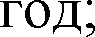 дополнительные медицинские осмотры перед участием в соревнованиях, после болезни или травмы;врачебно-педагогические наблюдения в процессе спортивной подготовки с целью определения индивидуальной реакции спортсменов на тренировочные и соревновательные нагрузки;санитарно-гигиенический контроль за режимом дня, местами тренировок и соревнований, одеждой и обувью;контроль за питанием спортсменов и использованием ими восстановительных средств, выполнений рекомендаций медицинских работников.Медицинское обеспечение лиц, проходящих спортивную подготовку, осуществляется штатными медицинскими работниками и/или врачебно- физкультурным диспансером (отделением) в соответствии с Порядком оказания медицинской помощи при проведении физкультурных и спортивных мероприятий, утвержденным приказом Минздравсоцразвития России от 09.08.2010 № 613н и последующих нормативных актов, принимаемых федеральным органом исполнительной власти в сфере здравоохранения по данному вопросу.Лица, проходящие спортивную подготовку, обязаны проходить обязательный углубленный медицинский осмотр перед поступлением (приемом) в Учреждение, а также проходить обязательные ежегодные углубленные медицинские осмотры, проводимые в специализированных медицинских учреждениях, с которыми у Учреждения, осуществляющего спортивную подготовку, заключен договор на представление медицинских ycлWВ соответствии с ч 1 ст. 34.5. Федеральный закон «О физическойкультуре и спорте в Российской Федерации» № 329 ФЗ (от 04.12.2007) (далее Федеральный закон) лицо, желающее пройти спортивную подготовку, может быть зачислено в организацию, осуществляющую спортивную подготовку, только при наличии документов, подтверждающих прохождение медицинского осмотра в порядке, установленном уполномоченным Правительством Российской Федерации федеральным органом исполнительной власти.Педагогический контроль осуществляется в процессе тренировочной и соревновательной деятельности, виды, сроки, показатели  и методы  педагогического контроля  указаны  в таблице 12.Таблица 12. Виды, сроки, показатели и методы педагогического контроля.Цель психологического контроля - оценка суммарного психологического состояния спортсмена и выявление отдельных факторов, влияющих на его психологическое состояние.Система комплексного психологического контроля представлена в таблице 13.Таблица 13. Система комплексного психологического контроля в соответствии с Программой.3.5. Программный материал для практических занятий по каждому этапу спортивной подготовки3.5.1.Этап начальной подготовкиНа этап начальной подготовки зачисляются учащиеся 7-10-летнего возраста, имеющие письменное разрешение врача-педиатра и родителей.На этом этапе осуществляется физкультурно-оздоровительная и воспитательная работа, направленная на разностороннюю физическую подготовку и овладение основами техники дзюдо, а также изучение специальных знаний.Основными задачами этого этапа являются:укрепление здоровья, содействие гармоничному физическому развитию, повышение физической и умственной работоспособности;развитие моторики, формирование  жизненно необходимых  умений и связанных с ними элементарных знаний;направленное воздействие на комплексное	 развитие физических качеств;формирование нравственных, эстетических и интеллектуальных качеств, а также основ знаний о гигиене.Этап начальной подготовки первого года обученияПримерный план-график распределения тренировочных часов для 7- летних занимающихся в группах первого года обучения этапа начальной подготовки.Таблица 14 Примерный план-график распределения учебных часов для 7-летних занимающихся в гpynnax начальной подготовки первого года обученияnpu mpёx занятиях в неделю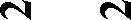 Программный материал для занимающихся 7 лет на этапе начальной                 подготовки первого года обученияОбщеподготовительные средства (средства освоения ‹ткояы» движения)Ходьба. Ходьба на носках, на пятках, внешнем и внутреннем крае стопы, с высоким подниманием бедра, по прямой, по кругу, парами, в колонне по одному с перешагиванием через предметы.Бег. Бег на носках, с высоким подниманием бедра, парами, в колонне по одному в различных направлениях, с остановкой по сигналу, с переноской предметов (мячи), коротким (50-55 см), средним (70-80 см), длинным (90-100 см) шагом, челночный бег (различные варианты).Прыжки. Прыжки на месте на одной и двух ногах, с продвижением вперед, из кружка в кружок, вокруг предметов, через линии, вверх с доставанием подвешенных предметов, с высоты 15-25 см, вверх, в длину с места, через натянутую веревочку (высота 10-15 см).Ориентирование в пространстве и строевые упражнения. Ориентирование в спортивном зале. Правый, левый угол зала, середина квадрата, круга, построение по определенному сигналу, повороты прыжком, переступанием, знать направление лежащего предмета. Построение в колонну, круг, шеренгу. Направляющий, замыкающий. Строевые команды «становись!», «равняйсь!», «Шагом марш!», «Стой!».Акробатика. Группировки из положения сидя, стоя, лежа, перекаты в группировке назад (из положения сидя), перекаты влево, вправо из исходного положения лежа на спине, перекат назад из yпopa присев, из исходного положения лежа на животе, перекаты вперед, назад.Висы и упоры. Вис на перекладине, вис спиной на гимнастической стенке, yпop стоя на коленях, упор сзади на полу, вис на канате на прямых руках.Лазание. Лазание на четвереньках между предметами, вокруг предметов, из различных исходных положений, под натянутую веревку, через обруч, вверх-вниз по гимнастической стенке, по наклонной скамейке, перелезание через горку матов, гимнастическую скамейку.Равновесия. Стойка на носках, на одной ноге (на полу и гимнастической скамейке); ходьба по гимнастической скамейке, по рейке гимнастической скамейки, ходьба по лежащему шнуру, при кружении в обе стороны, между линиями, по линиям.Общеразвивающие упражнения. Без предметов: вращения и наклоны головы, для рук, ног, туловища (пресс, спина). Исходные положения: сидя, стоя на коленях, лежа на спине, стоя у опоры (стена), махи ногами в yпope присев, лежа на животе. С предметами: малыми и большими надувными мячами, обручем, гимнастической палкой, скакалкой, ленточкой, флажками, кубиками, кеглями.Средства спортивных игрБаскетбол. Перемещение правым, левым боком, спиной - по одному, парами, тройками, в колонне, по кругу, квадратом, треугольником; меняясь местами стоя в шеренгах - парами и все сразу, по заранее установленным ориентирам (кубики, кегли) или сигналу. Держание, броски и ловля: брать мяч из корзины и вставать на заранее приготовленные места; броски мяча вверх и ловля, ударить мяч об пол и поймать, толкнуть лежащий мяч и догнать его, катить мяч вокруг предметов, подбросить кто выше и поймать, мячом сбить кеглю; броски мяча двумя руками от груди (о стену, в парах), из-за головы, одной рукой от плеча. Передача и ловля: перебрасывание мяча партнеру, броски и ловля с хлопками, ходьба с малым подбрасыванием и ловлей, передача по кругу, в колонне, в шеренге (влево, вправо, вперед, назад) и через одного. Ведение мяча: удары по мячу одной рукой - ловля двумя (на месте и в движении), ведение правой, левой, поочередно (на месте) и с малым продвижением вперед. Броски: перебрасывание мяча через сетку, веревку, натянутую на уровне поднятой вверх руки, метание в обруч, стоящую корзину, щит, круг на стене - двумя руками от груди, из-за головы, одной от плеча.Волейбол. Из основной стойки шаг вправо (влево) - вынести руки над собой, приставить ногу, руки опустить вниз, то же самое с шагом вперед и назад. Элементы игры «День и ночь»; при упоминании слова «день» дети берут мяч и руки и перемещаются как им удобно (веселятся), при слове «ночь» нужно вынести мяч над головой и не шевелиться (держать). То же самое, но со свистком, (один свисток - день, два свистка - ночь), можно и с хлопками. Игра«Сбей кеглю»: наложить кисти рук на лежащий мяч и катить мяч, чтобы сбить кеглю. Игра «Попади в домик»: с одной руки подбросить мяч вверх, переместиться под мяч и отбить его сверху двумя руками, стараясь попасть в лежащий обруч (расстояние 1 - 2 м); катить мяч вокруг предметов, в парах, тройках. Перемещаясь по кругу, взявшись за руки, водить хоровод (приставной шаг), по определенному сигналу (хлопок, свисток) остановка - сделать 2-3 хлопка - одна рука в кулак, кисть другой руки обхватывает кулак, взяться за руки и двигаться в другую сторону - повторить те же самые хлопки. Имитационные упражнения «Дровосек» (контролировать положение кистей рук).Футбол. Ведение ногой мяча вокруг предметов; стоя напротив друг друга, обвести мяч вокруг партнера, вернуться на свое место и послать в ноги своему товарищу; обвести стоящие кегли и попасть в ворота; ведение мяча с одной стороны площадки на другую; в парах перекатывать мяч правой и левой ногой, то же самое в стойках; удары по мячу о стенку (остановить мяч и снова послать его в стену). Игра «Сбей кеглю», «Попади в предмет», «Не задень».Средства освоения дзюдоИзучение элементов техники дзюдо начальной подготовки. Рэй - приветствие (поклон). Тачи - рэй (tachi - rei) - приветствие стоя. Дза - рэй (za - rei) - приветствие на коленях. Оби (obi) - пояс. Завязывание пояса. Изучение стоек, передвижений и поворотов. Шисей (shisei) - стойки. Шинтай (shintai) - передвижения. Аюми - аши (ayumi - ashi) - передвижение обычными шагами.Цуги — аши (tsugi ashi) - передвижение приставными шагами: вперед назад, влево вправо, по диагонали. Тай - сабаки (tai sabaki) - повороты (перемещения тела): на 90 градусов шагом вперед, на 90 градусов шагом назад, на 180 градусов скрестными шагами (одна вперед, другая назад по диагонали), на 180 градусов скрестными шагами (одна назад, другая вперед по диагонали), на 180 градусов круговым шагом вперед, на 180 градусов круговым шагом назад. Куми — ката (kumi kata) захваты (основной захват - рукав-отворот). Кузуши (kuzushi выведение из равновесия: вперед (mae-kuzushi), назад (ushiro-kuzushi), вправо (migi-kuzushi), влево (hadari-kuzushi), вперед-вправо (mae-migi-kuzush), вперед-влево (mae-hidari-kuzushi), назад-вправо (ushiro-migi- kuzushi), назад-влево (ushiro-hidari-kuzushi). Падения (ukemi): на бок (yoko- ukemi), на спину (ushiro-ukemi), на живот (mae-ukemi), кувырком (zenpo-tenkai- ukemi).Подготовка занимающихся к дальнейшему изучению падений, выполняются группировки из различных исходных положений (раздел акробатические средства).Изучение техники бросков (nage-waza) и техники сковывающих действий (katame-waza).Таблица 15 Техника бросков (nage waza)Таблица 16 Техника сковывающих действий (katame waza)Подвижные игрыВ подвижных играх решаются различные задачи. Образовательные задачи помогают занимающимся освоить различные виды двигательных действий. Оздоровительные задачи, решаемые при помощи подвижных игр, оказывают благоприятное влияние на рост, развитие и укрепление опорно-двигательного аппарата юных дзюдоистов. Решение этого вида задач значительно усиливает развитие физических качеств занимающихся. В процессе подготовки дзюдоистов целесообразно использовать подвижныеигры, сходные по двигательным задачам с тестами для определения физической подготовленности. В этом случае занимающиеся с большим интересом повышают свою подготовленность. Воспитательные задачи направлены на усиление проявления положительных качеств, занимающихся и на формирование полезных привычек (гигиена, режим дня и питания).Совершенствующие технику бега и прыжков: «Караси и щука», «Белые медведи»,	«Эстафета	зверей»,	«Команда	быстроногих»,	«Лиса	и	куры»,«Прыжки по полоскам», «Кто обгонит», «Совушка».Совершенствующие	ориентирование	в	пространстве:	«Два	Мороза»,«Волки во рву», «Гуси-лебеди», «Космонавты».Формирующие навыки противоборства: «Тяни в круг», «Перетягивание через черту», «Петушиный бой».Развивающие точность движений: «Часовые и разведчики», «Охотники и утки», «Погоня», «Старт после броска».Развивающие быстроту и ловкость: «Эстафета с элементами равновесия»,«День и ночь», «Встречная эстафета с бегом».Средства воспитания личности занимающихсяУ занимающихся 7 лет актуально формировать нравственные, волевые, эстетические качества.Воспитание нравственных качеств направлено на проявление честности, справедливости, готовности помогать окружающим. Для этого применяется объяснение, рассказ, приводятся примеры. В практических занятиях возможно разрешать самостоятельно выполнять упражнения (под свой счет), но согласно заданию. Рекомендуется проводить эстафеты, чтобы усилить проявления взаимопомощи друг другу.Волевые качества формируются путем повышения их самостоятельности у занимающихся (подготовка спортивной формы к тренировочному занятию), дисциплинированности (выполнение строевых упражнений, заданий тренера), трудолюбия (старательно тренироваться, не лениться), настойчивости (стремиться хорошо выполнить упражнение, которое не получается).Эстетические качества проявляются у занимающихся через способность воспринимать и оценивать красоту движений, правильную осанку, выполнение технических действий спортсменами высокого уровня. Такие качества начинают формироваться уже в процессе выполнения упражнений - ходьбы, бега, прыжков, если тренер обращает внимание занимающихся на красоту и правильность движений. Проявление эстетических качеств усиливает посещение крупных спортивных соревнований и восприятие эталонной техники дзюдо и других видов спорта.Теоретическая подготовкаТребования к технике безопасности на занятиях, гигиена занимающихся, виды спорта (летние и зимние), рассказы об известных спортсменах- дзюдоистах.Этап начальной подготовки второго года обученияПримерный план-график распределения тренировочных часов для 8- летних занимающихся в группах второго года обучения этапа начальной подготовки.Таблица 17 Примерный план-график распределения учебных часов для 8-летних занимающихся в гpynnax начальной подготовки второго года обучения npu mpëx занятиях в неделюПрограммный материал для занимающихся на этапе начальной подготовки второго года обученияОбщеподготовительные средстваХодьба. Совершенствование ранее изученных упражнений с изменением частоты шагов и темпа, с носка, непрерывно 1.5 — 2 мин, на скорость 20-30 м, в полуприседе, с различными положениями рук, по разметкам, широким шагом, с ускорением, с остановкой в приседе.Бег. Совершенствование ранее изученных упражнений, чередование бега с ходьбой до 3 мин., с выбрасыванием прямых ног вперед, в сторону, со скакалкой, с мячом (до 2 кг), эстафеты на скорость с этапом до 10 м, из различных исходных положений, челночный бег 2x10 м.Прыжки. Совершенствование ранее изученных упражнений: с высоты 30-40 сантиметров, в обозначенное место, в длину, из глубокого приседа, из упоров, из висов, через скамейку, со скамейки, с поворотом на 360 градусов, через длинную вращающуюся скакалку, с места и с маленького разбега (3-4 метра) с доставанием подвешенных предметов, отталкиваясь одной ногой и приземляясь на обе, прыжковые упражнения на развитие точности и расчетливости действий, короткие прыжки на одной и на другой ноге в разных направлениях с поворотами, прыжки колени к груди ( без глубокого приседа ).Строевые упражнения. Размыкание, смыкание приставными шагами, повороты кругом, перестроения из колонны по одному в колонну по 2, 3, 4 наместе и в движении. Строевые команды: «шире шаг!», «чаще шаг!».Акробатика. Совершенствование ранее изученных упражнений. Кувырок назад, соединение кувырок назад, вперед (со сменой элементов), гимнастический, борцовский мост с помощью и самостоятельно, колесо, рандат, «эби» («креветка») в различных вариантах выполнения.Висы и упоры. Передвижение в висе на перекладине, вис стоя, вис лежа, подтягивание в висе (мальчики), в висе лежа (девочки), вис на канате, вис прогнувшись на гимнастической стенке, поднимание ног в висе.Лазание. Лазание по канату в три приема.Равновесие. Ходьба по рейке гимнастической скамейки с поворотами на носках, на одной ноге, приставными шагами, приседание и переход в yпop присев, в упор стоя на коленях.Общеразвивающие упражнения. Без предметов: одновременные и попеременные круговые движения рук, сгибание рук в стороны из положения руки перед грудью, наклоны вперед, вниз назад, касаясь руками пола (внешней и внутренней стороной кисти), разнообразные упражнения сидя, лежа на животе и спине, стоя на коленях, сочетания движений рук и ног. Упражнения на гибкость в парах стоя и лежа. С предметами: набивной мяч (2 кг), диск от штанги (1-2 кг), резиновый амортизатор, скакалка.Средства спортивных игрБаскетбол. Ловля и передача мяча: в парах, тройках, шеренгах, колоннах (на месте и с перемещением) - с одним, двумя и у каждого мяч. Ведение: на месте левой, правой, попеременно, вокруг себя, по кругу, в шеренгах со сменой мест. Броски мяча: двумя руками от груди, одной от плеча сфиксацией остановки, в поставленную корзину, подвешенные обручи, щит. В колоннах - первые бросают, ловят и передают стоящему сзади.Футбол. Ведение мяча змейкой вокруг кеглей, удары по мячу правой и левой ногой с расстояния 2-3 м в парах и шеренгах. Игра «Сбей кеглю» - стоя в 3-4 колоннах по 3-4 человека, линия удара - 3 м. Игра «Перебей мяч» - посреди площадки стоит скамей, дети с мячами по обе стороны скамейки, по команде игроки обеих команд стараются перебить мяч ногой на сторону соперника через скамейку (руками брать нельзя), через определенное время игра заканчивается, побеждает команда, у которой осталось меньше мячей. Игра «Не дай мячу выкатиться из круга». Игра «Не сбей кеглю», попарно продвигаясь,попасть в промежуток между кеглями (80 см). Игра «Попади в кеглю в воротах» - прямо, справа, слева. Расстояние 5-7 метров.Волейбол. С одной руки бросить мяч вверх и поймать сверху двумя руками, ударить о землю (пол) и поймать; стоя у стены, броски о стену и ловля сверх двумя руками; Играв парах: «Покажи кулачки», «Расколиполено», упражнение «Дровосек» (руки - одна сжата в кулак, кисть другой обхватывает кулак).Средства освоения дзюдоСовершенствование техники выполнения правой и левой стоек (shizentai) и защитной (jigotai), передвижений (shintai), поворотов (taisabaki) и падений (ukemi). Классический захват (kumi kata — hikite, tsurite).Понятия основных элементов бросков (kuzushi — tsukuri — kake).Изучение техники бросков (nage waza) и техники сковывающих действий (katame waza).Таблица 18 Техника бросков (nage waza)Таблица 19 Техника сковывающих действий (katame waza)Подготовка к аттестации:изучение этикета дзюдо;формирование правильной осанки;изучение терминологии технических действий. Борьба лежа:из стандартных исходных положений;из исходных положений по заданию (сидя спиной друг к другу, лежа на спине, лежа на животе);на выполнение конкретного удержания;уходы от удержаний;защиты от удержаний;поединок до 2 минут. Борьба в стойке:с односторонним сопротивлением;с обоюдным сопротивлением;с выполнением конкретного броска;поединок до 2 минут.Средства физической подготовкиПодвижные игры. «Эстафета по кругу», «Удочка», «Веревочка под ногами», «Прыгуны и пятнашки», «Снайперы», «Ящерица», «Перестрелка», «Ловкие и меткие», «Защищающий товарища», «Бег за флажками», «Сильные и ловкие».Силовые. Подтягивание на перекладине (мальчики), в висе лежа (девочки), сгибание туловища лежа на спине (ноги закреплены), лазание по канату с помощью ног, приседания, упражнения с гантелями (1 кг), набивным мячом (1-3 кг).Скоростные. Бег 10, 20, 30 м, прыжки в длину и высоту с места, прыжки через барьер (или натянутую резинку) высотой до 40 см, прыжки на скакалке.Повышающие выносливость. Чередование ходьбы и бега на дистанции до 2000 м, кросс 2000 м (без учета времени), бег 1000 м (на результат).Координационные. Челночный бег 3x10 м, эстафета с передачей предмета, встречная эстафета; кувырки вперед, назад (в парах, в тройках, боковой переворот; из гимнастического моста поворот налево (направо) в yпop на одно колено; эби («креветка») и различные варианты выполнения.Гибкость. Упражнения на гимнастической стенке, на перекладине, упражнения для формирования осанки, упражнения для развития активной гибкости (сгибания - разгибания, наклоны - повороты, вращения - махи).Средства специальной физической подготовки Силовые. Выполнение переворотов партнера в положении лежа(переворачивание со спины на живот; с живота на бок, на спину), перевороты партнера (захватом двух рук, рычагом), стоящего в yпope на кистях и коленях, упражнения в yпope головой в татами, на борцовском мосту; уходы от удержаний за обусловленное время (20 сек).Скоростные Имитация бросков комплекса первого года обучения, выполнение специальных упражнений (высед, захват, самостраховка) на скорость.Повышающие выносливость. Освобождение от захватов (до 1 мин), борьба лежа (до 2 мин).Координационные. Выход на удержания из различных исходных положений, имитационные упражнения с набивным мячом.Повышающие гибкость. Борцовский мост из стойки с помощью партнера.Средства психологической подготовкиВолевая подготовка средствами из арсенала дзюдо.Для воспитания решительности. Элементарные формы борьбы (за захват, за территориальное преимущество); моделирование реальных ситуаций поединка (дефицит времени, проигрыш конкретной оценки). Для воспитания настойчивости. Освоение приемов в обе стороны, слитное выполнение демонстрационного комплекса, поддержание равновесия при выполнении бросков, выполнение бросков на «фоне усталости».Для воспитания выдержки. Борьба по заданию (выполнение только защитных действий); ведение борьбы в неудобной стойке (в неудобную сторону).Для воспитания смелости. Поединки с более сильным соперником, выполнение новых приемов, демонстрация комплексов 6 и 5 КЮ перед группой товарищей.Для воспитания трудолюбия. Выполнение самостоятельных заданий по общей физической подготовке.Средства нравственной подготовкиДля воспитания чувства взаимопомощи. Страховка партнера, помощь при выполнении упражнений, подготовка и уборка инвентаря.Для воспитания дисциплинированности. Выполнение строевых упражнений: построения в шеренгу, перестроения (в круг из колонны по одному, из одной шеренги в две, из колонны по одному в колонну по два), размыкания приставными шагами, повороты на месте. Выполнение требований и заданий тренера, соблюдение этикета дзюдо, традиций спортивного коллектива.Для воспитания инициативности. Выполнение заданий по оформлению спортивного уголка, участие в конкурсе на лучшую технику броска.Средства теоретической и методической подготовкиФормирование специальных знаний: техника безопасности на занятиях дзюдо, правила дзюдо, этикет в дзюдо, история дзюдо, гигиена занимающихся, аттестационные требования к технике первого и второго года изучения.Средства соревновательной подготовкиУчаствовать в соревнованиях по общей физической подготовке, в 1-2 соревнованиях по дзюдо в конце года.Средства оценки подготовленностиЗачетные требования по общей физической подготовке и сдача аттестационного экзамена по технике комплекса второго года обучения.Этап начальной подготовки третьего года обученияПримерный план-график распределения тренировочных часов для 9- летних занимающихся в группах третьего года обучения этапа начальной подготовки.Таблица 20 Примерный план-график распределения учебных часов для 9-летних занимающихся в гpynnax начальной подготовки третьего года обучения npu mpex занятиях внеделю.Программный материал для занимающихся на этапе начальной подготовки третьего года обученияОбщеподготовительные средстваБег. Совершенствование ранее изученных упражнений, чередование бега с ходьбой до 2 км, со сменой направления и скорости, с высокого старта, челночный бег 4xl0м, эстафеты с этапом до 40 м, эстафеты из различных исходных положений.Прыжки. Совершенствование ранее изученных упражнений, с высоты 40-60 см, многоразовые прыжки до 8 раз на одной и двух ногах, прыжок на заданную длину по ориентирам, чередование прыжков в длину в полную силу и в полсилы (с открытыми и закрытыми глазами на точность приземления), с поворотом в разные стороны.Строевые упражнения. Совершенствование ранее изученных построений (в шеренгу, в колонну), перестроений из одной шеренги в две, из колонны по одному в колонну по 2, 3, 4 на месте и в движении.Равновесие. Ходьба по рейке гимнастической скамейки большими шагами и выпадами, повороты прыжком на 90 и 180 градусов опускание в упор стоя на коленях (правом, левом).Общеразвивающие упражнения. Без предметов: основные положения и движения головы, рук, ног, комплексы OPY различной координационнойсложности. С предметами: набивной мяч (2 кг), диск от штанги (1-2 кг), резиновый амортизатор, скакалка.Средства других видов спортаБаскетбол. Передвижения. Бег с изменением направления. Передвижения в «защитной стойке» приставными шагами: вперед, назад, вправо, влево. Ловля мяча двумя руками на месте, с шагом навстречу летящему мячу. Передача мяча двумя руками от груди: с места, с шагом в направлении передачи. Ведение мяча на месте и при передвижении по прямой шагом и бегом (левой, правой рукой). Броски мяча в корзину двумя руками от груди с места, после отскока от щита; с правой и левой стороны корзины.Подвижные игры с элементами баскетбола.Учебные нормативы: техника ведения мяча правой и левой рукой на расстояние 10-15 м; броски волейбольного мяча в корзину двумя руками от груди стоя на месте с расстояния 1 м сбоку от щита (мальчики из 6 бросков - 3- 2-1 попадания; девочки из 7 бросков - 3-2-1 попадания).Футбол. Удары: внутренней и наружной сторонами подъема, внутренней стороной стопы, серединой лба в опорном положении и в прыжке. Остановка мяча внутренней стороной стопы. Выбрасывание мяча из-за боковой линии. Передача мяча на близком и среднем расстоянии.Учебные нормативы - подбивание мяча подъемом и бедром: «5» - 15 ударов, «4» - 10 ударов, «3» - 5 ударов.Средства освоения дзюдоСовершенствование техники первого и второго года обучения. Изучение техники третьего года обучения таблица 21-22.Таблица 21 Техника бросков (nage waza)Таблица 22 Техника сковывающих действий (katame waza)Подготовка к аттестации:соблюдение этикета дзюдо;контроль за осанкой, равновесием;изучение терминологии технических действий. Освобождение от захватов:туловища спереди, сзади;шеи спереди, сзади.Средства тактической подготовки. Тактика проведения захватов и бросков. Использование сковывающих, опережающих, выводящих из равновесия действий, обманных (угрозы, вызовы, комбинации, контратаки) действий для проведения захватов, бросков, удержаний.Тактика участия в соревнованиях. Планирование соревновательного дня (режим отдыха, режим питания, питьевой режим). Анализ проведенного соревновательного поединка, соревновательного дня.3.Средства физической подготовки Акробатические и гимнастические упражнения. Повторение ранее изученных упражнений; кувырки в длину и высоту (в стандартных условиях, в усложненных условиях - через «скамеечку»), кувырок назад с выходом на прямые руки; прыжки в приседе с продвижением, с короткой и длинной скакалкой, стойка на голове, подъем разгибом, рандат. Висы, подтягивание на перекладине за обусловленное время (20 сек) - мальчики; подтягивание в висе лежа за обусловленное время (20 сек) - девочки; подтягивание различным хватом (широким, узким); мост гимнастический, борцовский из положения стоя (при помощи партнера, без помощи), забегания на борцовском мосту (5 раз влево, 5 раз вправо),  перевороты с моста (с захватом партнера за ноги, самостоятельно), равновесие - ходьба на руках (3 — 5 метров).Подвижные игры и эстафеты. «Перетягивание каната», «Подвижная цель», «Кто сильнее?», «Большая эстафета по кругу», «Бег командами», «Кто быстрее?», «Эстафета с палками и прыжками», «Эстафета с чехардой», «Двумя мячами через сетку», «Эстафета с ведением и броском мяча корзину», «Мяч в середину». Рекомендуется применять ранее изученные игры.Силовые. Подтягивание на перекладине; сгибание рук в yпope лежа, сгибание туловища лежа на спине, ноги закреплены; поднимание ног до хвата руками в висе на гимнастической стенке; лазание по канату с помощью ног, без помощи ног.Скоростные. Бег 10м, 20 м, 30 м; прыжки в длину с места; подтягивание на перекладине за 20 сек.; сгибание рук в yпope лежа за 20 сек.Повышающие выносливость. Бег 2000 м в среднем темпе с учетом времени, 400 м, 1500 м.Координационные. Челночный бег 3x10 м; кувырки вперед, назад (вдвоем, втроем); боковой переворот, подъем разгибом; спортивные игры - футбол, баскетбол, волейбол; подвижные игры - эстафеты, игры в касания, в захваты.Повышающие гибкость. Упражнения на гимнастической стенке, упражнения для формирования осанки.Средства специальной физической подготовки Силовые. Выполнение приемов на более тяжелых партнерах.Скоростные. Проведение поединков с быстрыми партнерами, с партнерами легкими по весу.Повышающие выносливость. Проведение поединков с партнерами, способными длительное время сохранять работоспособность; выполнять приемы длительное время без остановки (1 — 2 мин).Координационные. Выполнение вновь изученных приемов в условиях поединка; имитационные упражнения с набивным мячом.Повышающие гибкость. Проведение поединков с партнерами, обладающими повышенной подвижностью в суставах; выполнение приемов с максимальной амплитудой.Средства психологической подготовкиВолевая подготовка средствами из арсенала дзюдо.Для воспитания решительности. Проведение поединков с моделированием реалъных ситуаций.Для воспитания настойчивости. Освоение сложных, не удающихся для выполнения с первой попытки приемов; поединки с односторонним сопротивлением.Для воспитания выдержки. Проведение поединков с непривычным, неудобным противником.Для воспитания смелости. Поединки с более сильными противниками (выполнение при этом посильных задач - не позволить выиграть противнику, выполнить атакующее действие самому).Для воспитания трудолюбия. Поддержание в порядке спортивной формы (стирка, глажка, ремонт).Средства нравственной подготовкиДля воспитания чувства взаимопомощи. Страховка партнера, помощь партнеру при выполнении различных упражнений.Для воспитания дисциплинированности. Выполнение строевых упражнений: передвижений «короче шаг», «шире шаг», «полшага» поворотов«пол-оборота» направо (налево). Выполнение требований тренера.Для воспитания инициативности. Выполнение некоторых обязанностей помощника тренера (частичный показ выполнения приемов); самостоятельная работа по освоению техники и тактики; проведение поединков со слабыми, менее квалифицированными партнерами с задачей действовать нестандартными способами и методами.Средства теоретической и методической подготовкиТехника безопасности на занятиях дзюдо. Гигиенические требования к занимающимся и местам занятий, история дзюдо, правила дзюдо, запрещенные приемы в дзюдо.Средства соревновательной подготовкиУчаствовать в 1-2 соревнованиях. Выполнить норматив З-го юношеского разряда.Средства оценки подготовленностиЗачетные	требования	по	общей	физической	подготовке	и	сдача аттестационных экзаменов по технике третьего года обучения.Этап начальной подготовки четвертого года обученияПримерный	план-график	распределения	часов	для	10-летних занимающихся в группах четвертого обучения этапа начальной подготовки.Таблица 23 Примерный план-график распределения учебных часов для 10-летних занимающихся в гpynnax начальной подготовки четвертого года обучения npu mpex занятиях неделю3.5.2. Тренировочный этап (этап спортивной специализации)На тренировочный этап (этап начальной спортивной специализации) первого года освоения зачисляются учащиеся с 11-летнего возраста, прошедшие этап начальной подготовки, имеющие необходимую техническую подготовку и спортивный разряд не ниже 2-го юношеского разряда.Для зачисления в группу начальной спортивной специализации второго года освоения необходимо иметь техническую подготовку первого года этапа начальной	спортивной	специализации,	спортивный	разряд	не	ниже	2-го юношеского разряда и возраст не моложе 12 лет.Таблица 24 Примерный план-график распределения учебных часов для занимающихся в         гpynnax на тренировочном эmane (эmane начальной спортивной специализации) первого-второго годов обучения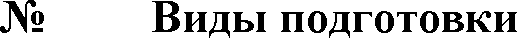 Программный материал для занимающихся на тренировочном этапе (этапе начальной спортивной специализации)первого-второго годов обученияСредства освоения дзюдоДля первого года освоения этапа начальной спортивной специализации совершенствование техники этапа начальной подготовки. Изучение техники первого года освоения этапа начальной спортивной специализации таблица 25-26Таблица 25 Техника бросков (nage waza)Таблица 26 Техника сковывающих действий (katame waza)Самостоятельная разработка комбинаций на основе технических комплексов этапа начальной подготовки и комплекса первого года освоения этапа начальной спортивной специализации.Совершенствование уходов от удержаний третьего и четвертого года обучения этапа начальной подготовки и выполнение уходов от удержаний, указанных в таблице 27.Выполнение атакующих действий «тори» со стороны головы, сбоку и сзади, когда «укэ» находится на четвереньках (позиция «черепахи»).Выполнение переворотов, когда «тори» находится в положении сидя («хаири ката»).Освобождение захваченной ноги «тори» в положении «катамэ вадза» при выполнении техники «осаэкоми вадза».Для второго года освоения этапа начальной спортивной специализации изучение техники дзюдо заключается в совершенствовании техники, указанной в таблицах 25 и 26 и изучении техники второго года освоения этапа начальной спортивной специализации, таблица 27Таблица 27 Техника бросков (nage waza)Самостоятельная	разработка	комбинаций	на	основе	изученных технических комплексов.Средства тактической подготовки.Тактика проведения технико-тактических действий:однонаправленные комбинации:боковая подсечка под выставленную ногу (de ashi barai) - отхват (о sotogari);подхват бедром (harai goshi) - подхват изнутри (uchi mata). Самостоятельная разработка комбинаций из известных бросков.разнонаправленные комбинации:боковая подсечка под выставленную ногу (de ashi barai) бросок черезспину (morote seoi nage).Самостоятельная разработка комбинаций из известных бросков.Тактика ведения поединка. Составление тактического плана поединка с известным противником по разделам:сбор информации (наблюдение, опрос);оценка обстановки: сравнение своих возможностей с возможностями противника (физические качества, манера ведения противоборства, эффективные приемы, волевые качества, условия проведения поединка - состояние зала, зрители, судьи, масштаб соревнований);цель поединка (победить с конкретным преимуществом, не дать противнику победить и т.п.).Тактика участия в соревнованиях. Применение изученной техники и тактики в условиях соревновательных поединков. Распределение сил на все поединки соревнований. Подготовка к поединку (разминка, эмоциональная настройка).Средства физической подготовкиКомплексного воздействия: общеразвивающие упражнения; акробатические и гимнастические упражнения (ранее изученные, с увеличением дозировки).Средства развития общих физических качеств. Возможно использовать упражнения с набивным мячом, а также упражнения по выбору тренера из других видов спорта (гимнастика, легкая атлетика, плавание, лыжные гонки и др.).Средства развития специальных физических качеств:Имитационные упражнения (с использованием гимнастической стенки, набивного мяча, резинового эспандера и др.) по выбору тренера.Упражнения для развития координации и моторикипрыжки в высоту и длину;одиночные и парные с вращением в разных направлениях,	со сменой скорости и направления выполнения.Поединкидля	развития	силы	(на	сохранение	статических	положений,	на преодоление мышечных усилий противника, инерции противника);для развития быстроты (в ходе поединка изменять последовательность выполнения технических действий; поединки со спуртами);для развития скоростно-силовых способностей;для развития выносливости (в ходе поединков решается задача быстрого достижения наивысшей оценки за проведение приема, изменять захваты, стойки, положения);для развития ловкости (поединки с более опытными противниками, использование в поединках вновь изученных технико-тактических действий);для развития гибкости (увеличение амплитуды атакующих действий на основе изменения их структуры, уменьшение амплитудьІ защитных действий противника).Средства психологической подготовки Волевая подготовка средствами из арсенала дзюдо.Для воспитания решительности. Проведение поединков с моделированием ситуаций, предстоящих в соревнованиях; поединки на проведение контрприемов; фиксация ситуаций в поединке (остановка, разбор, исправление ошибок).Для воспитания настойчивости. Выполнение нормативов по физической подготовке. После неудачных попыток выполнения упражнения, броска необходимо добиться их успешного выполнения.Поединки с сильным противником.Для воспитания выдержки. Отработка техники бросков и технических действий борьбы лежа до 10 мин.Для воспитания смелости. Броски и ловля набивного мяча самостоятельно и в парах. Кувырки вперед, назад с высоты стула, скамейки. Поединок с сильным соперником.Для воспитания трудолюбия. С полной самоотдачей выполнять все тренировочные задания.Средства нравственной подготовкиПоведение в школе, в секции, дома. Аккуратность, опрятность. Взаимопомощь при выполнении упражнений, разучивании приемов, страховка партнера.Воспитание чувства взаимопомощи. Коллективный анализ прошедших соревнований.Воспитание дисциплинированности. Выполнение строевых упражнений, поручений тренера.Воспитание инициативности. Самостоятельная работа по нахождению новых вариантов изучаемой техники и тактики; руководство проведениемразминки с группой; поединки на достижение наивысших показателей объема техники, разносторонности, эффективности.Средства теоретической и методической подготовки Врачебный контроль и самоконтроль.Самоконтроль дзюдоиста, дневник самоконтроля, объективные данные (вес, динамометрия, кровяное давление, пульс), субъективные данные (самочувствие, сон, аппетит, работоспособность, потоотделение, показания и противопоказания к занятиям дзюдо).Основы техники. Основные понятия о бросках, защитах, комбинациях, контратаках. Равновесие, устойчивость, площадь опоры, использование веса тела, инерция, рычаг.Методика тренировки. Основные методы развития силы, быстроты, выносливости, гибкости, ловкости.Правила соревнований. Значение соревнований, их цели и задачи. Виды соревнований. Организация соревнований.Классификация техники дзюдо. Техника бросков (nage waza), техника борьбы лежа (katame waza), техника удержаний (osaekomi waza), техника болевых приемов (kansetsu waza), техника удушающих захватов (shime waza), техника комбинаций (renzoku waza), техника контрприемов (kaeshi waza). Международная терминология названий технических действий в дзюдо.Анализ соревнований. Разбор ошибок. Выявление сильных сторон подготовки дзюдоиста. Определение путей дальнейшего обучения.Средства соревновательной подготовкиУчастие в 5-6 соревнованиях в течение года. Если по мнению тренера юные дзюдоисты обладают достаточным уровнем физической, технической, тактической, психологической подготовленности, количество соревнований можно увеличить.Средства судейской и инструкторской практикиУчастие в судействе соревнований в качестве бокового судьи, судьи при участниках, судьи-хронометриста. Участие в показательных выступлениях.Средства оценки подготовленностиЗачетные требования для групп первого года освоения включают в себя выполнение нормативов по общей физической подготовке и сдачу аттестационного экзамена по технике первого года освоения этапа начальной спортивной специализации.Для групп второго года освоения зачетные требования включают в себя выполнение нормативов по общей физической подготовке и сдачу аттестационного экзамена по технике второго года освоения этапа начальной спортивной специализации, а также выполнение норматива 1-го юношеского разряда.Программный материал для занимающихся на тренировочном этапе (этапе углубленной спортивной специализации)третьего-пятого годов обученияТаблица 28 Примерный план-график распределения учебных часов для занимающихся в rpynnax на тренировочном эmane (эmane углубленной спортивной специализации) третьего-пятого годов обученияСредства освоения дзюдо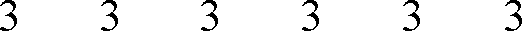 Для третьего года освоения тренировочного этапа (углубленной спортивной специализации) совершенствование техники этапа начальной спортивной специализации и изучение комплекса технических действий, перечисленных в таблицах 29-30.Таблица29 Техника бросков (nage waza)Таблица 30 Техника сковывающих действий (katame waza)Подготовка к аттестации по демонстрации техники третьего года освоения тренировочного этапа.Самостоятельная разработка комбинаций на основе технических комплексов первого, второго и третьего годов освоения тренировочного этапа. Формирование индивидуалъной техники (tukui waza). Тренировочные схватки (тори атакует, укэ защищается — butsukari keiko), как средство формирования атакующего стиля борьбы.Для четвертого года освоения тренировочного этапа (углубленной спортивной специализации) совершенствование комплекса технических действий, перечисленных в таблицах 29-30, и изучение комплекса технических действий, указанных в таблицах 31-32.Таблица31 Техника бросков (nage waza)Таблица 32 Техника сковывающих действий (katame waza)Для   пятого    года    освоения    тренировочного    этапа    (углубленнойспортивной специализации) совершенствование комплексов технических действий, указанных в таблицах 31-32 и изучение технических действий, перечисленных в таблице 33.Таблица 33 Техника сковывающих действий (katame waza)Средства тактической  подготовки.Тактика ведения поединка. Сбор информации о дзюдоистах. Заполнение картотеки по разделам: общие сведения; сведения, полученные из стенографии поединков	дзюдоистов показатели  техники	и тактики (нападающая, оборонительная,	контратакующая тактика).		Оценка ситуации подготовленность противников, условия ведения поединка. Построение модели поединка с конкретным противником. Коррекция модели. Подавление действий противника своими действиями. Маскировка своих действий. Реализация плана поединка.Тактика участия в соревнованиях. Разработка плана действий на соревнованиях. Обеспечение управлением своих действий. Учет условий проведения соревнования.10.Средства физической подготовкиКомплексного воздействия: общеразвивающие упражнения; акробатические упражнения; подвижные игры.Средства развития общих физических качеств. Возможно использовать упражнения с набивным мячом, а также упражнения по выбору тренера из других видов спорта.Средства развития специальных физических качеств:Скоростно-силовые. Поединки со сменой партнеров: 2 поединка по 2 мин, затем отдых 1 мин, затем снова 2 поединка по 2 мин. Броски нескольких партнеров в максимальном темпе за 10 сек (6 серий), отдых между сериями 30 сек.Повышающие скоростную выносливость. В стандартной ситуации (или при передвижении противника) выполнение бросков (контрбросков) в течение 60 сек в максимальном темпе, затем отдых 180 сек и повторения 5-6 раз, затем отдых до 10 мин и еще от 3 до 6 повторений. Поединки с односторонним сопротивлением противника (с полным сопротивлением) длительностью 2 мин, затем отдых 3-5 мин (3-6 таких серий), отдьІх между комплексами работы и восстановления до 10 мин.Повышающие «борцовскую» выносливость. Поединки с односторонним сопротивлением (нарастающим сопротивлением, полным сопротивлением) длительностью от 20 до 30 минут.Координационные. В поединке атаковать противника только вновь изученными бросками, удержаниями, болевыми, удушениями, комбинациями, повторными атаками.Повышающие гибкость. Забегания на мосту, подъем разгибом, перевороты на мосту с максимальной амплитудой.11.Средства психологической подготовки Волевая подготовка средствами из арсенала дзюдо.Для воспитания решительности. Активное начало поединка с сильным соперником.Для воспитания настойчивости. В условиях одностороннего сопротивления, нарастающего сопротивления, полного сопротивления опрокинуть, перевернуть противника различными способами в течение 20-40 сек, вынудить противника сдаться посредством проведения болевого, удушающего приемов.Для воспитания выдержки. Контроль веса перед соревнованиями.Снижение веса в рамках весовой категории.Для воспитания смелости. Проведение поединков с более сильными противниками с задачей победить или продержаться длительное время без проигранных действий.Средства нравственной подготовкиСовершенствование способности дзюдоиста соблюдать нормы и требования морали, этики поведения и общения (речь, жесты) в школе, дома, на улице, в транспорте, на тренировке, во время соревнований.Формировать в общей беседе посильные задачи перед дзюдоистами и коллективом в целом. Наладить дружеские отношения между членами коллектива в условиях совместного проведения досуга, спортивныхпраздников, показательных выступлений, совместных тренировок с дзюдоистами других клубов и организаций.Совершенствование положительных личных качеств в условиях руководства младшими дзюдоистами со стороны старших. Научить дисциплине, ответственности перед коллективом, доброжелательности, честности, точности, трудолюбию.Средства теоретической и методической подготовки (формирование специальных знаний)Принципы работы и взаимодействия с партнером (sotai renshu judo principe).Принципы защиты (go chowa yawara).Анализ соревнований. Стенография содержания поединка. Символы технических и тактических действий. Основные показатели технической подготовленности дзюдоистов - объем, разнообразие, эффективность.Дзюдо в России. Успехи российских дзюдоистов в международных соревнованиях - чемпионатах Европы, Мира, Олимпийских играх. Успехи дзюдоистов спортивной школы, коллектива.Гигиенические знания. Весовой режим дзюдоиста. Сгонка веса. Питание. Закаливание. Самоконтроль дзюдоиста в условиях тренировки и соревнований.Терминология дзюдо. Международные термины и термины на русском языке.Методика обучения и тренировки. Методы развития физических качеств - силы, быстроты, ловкости, выносливости, гибкости. Основные упражнения, подготовительные, вспомогательные.Планирование подготовки. Периодизация подготовки дзюдоиста.Периоды - подготовительный, соревновательный, переходный.Этапы	подготовительного	периода - обще-подготовительный	и специально подготовительный.Этапы соревновательного периода - этап непосредственной подготовки, промежуточный этап и собственно соревновательный этап.Этапы	переходного	периода - переходно-восстановительный	и переходно-подготовительный.Психологическая подготовка.Волевые качества-смелость, решительность, находчивость, выдержка, настойчивость.Нравственная	сторона подготовки	дзюдоистов-трудолюбие, дисциплинированность, инициативность, честность, доброжелательность.Средства соревновательной подготовкиПринять участие в 6-7 соревнованиях в течение года.Средства судейской и инструкторской практики Средства	инструкторской	практики.	Организация	и	руководствогруппой. Подача команд. Организация и выполнение строевых упражнений. Показ общеразвивающих и специальных упражнений. Контроль за их выполнением.Средства судейской практики. Участие в судействе соревнований в качестве помощника секретаря, бокового судьи, арбитра. Участие в показательных выступлениях. Реанимация при удушениях.16.Средства оценки подготовленностиЗачетные требования для групп третьего года освоения этапа спортивной специализации включают в себя выполнение нормативов по общей физической подготовке, сдачу аттестационного экзамена по технике третьего года освоения (табл. 29-30) и выполнение норматива З-го разряда.Зачетные требования для групп четвертого года освоения включают в себя выполнение нормативов по общей физической подготовке, сдачу аттестационного экзамена по технике четвертого года освоения (табл. 31-32) и выполнение норматива 2-го разряда.Зачетные требования для групп пятого года освоения включают в себя выполнение нормативов по общей физической подготовке, сдачу экзамена по технике пятого года освоения (табл. 33) и выполнение норматива 1-го разряда.Этапы совершенствования спортивного мастерства (14 лет и старше) и высшего спортивного мастерства (16 лет и старше)Таблица 34 Примерный план-график распределения учебных часов для занимающихся на эmane совершенствования спортивного мастерства.3.5.3. Этап совершенствования спортивного мастерстваНа этап совершенствования спортивного мастерства (CCM) зачисляются учащиеся с 14-летнего возраста, прошедшие тренировочный этап подготовки (этап спортивной специализации) и имеющие техническую подготовку, соответствующую этапу спортивной специализации, а также выполнившие норматив 1-го спортивного разряда.На этапе совершенствования спортивного мастерства необходимо изучить комплекс технических действий, перечисленных в таблицах 35 и 36, и сдать аттестационный экзамен на знание этого комплекса, а также выполнить требования спортивного результата на присвоение звания KMC.Таблица 35 Техника бросков (nage waza)Методическая концепция подготовки спортсменов в дзюдоМетодическая концепция подготовки спортсменов в дзюдо включает в себя следующие основные положения:Разрабoтка состава технико-тактических действий, необходимых для обеспечения победы на главных соревнованиях олимпийского цикла на основе определения содержания и структуры модельных характеристик соревновательной деятельности высококвалифицированных спортсменов.Мoделирoвание в тренировках условий предстоящих спортивных состязаний и разработка на этой основе тренировочных заданий с высокой психологической напряженностью при дефиците времени для достижения победы.Подбор в процессе подготовки спаринг-партнеров, способных моделировать стиль основных соперников на основе получения наиболее полной информации о противнике, арсенале его технико-тактических действий, сильных сторонах, возможных путях, способах и особенностях ведения схватки.Оптимизация тренировочного процесса высококвалифицированных спортсменов в направлении использования контрастных нагрузок – наиболее эффективного сочетания высокоинтенсивных средств спортивной тренировки и упражнений «фонового» (восстановительного, компенсаторного) характера.Фoрмирoвание высокой скорости оценки ситуаций, принятия и реализации адекватных решений, мощного проявления волевых усилий, стабильности эмоционально-волевой сферы, устойчивости мобилизационной готовности и высокой степени самостоятельности в преодолении экстремальных ситуаций в состязаниях.Важное значение для успешной реализации целей многолетней подготовки дзюдоистов в условиях организаций, осуществляющих подготовку спортивного резерва, имеет использование передовых методов и методик подготовки, тренировки и организации тренировочного и воспитательного процесса.Планируя подготовку спортивного резерва по дзюдо в группах CCM и BCM, необходимо учитывать тенденции развития вида спорта, основными из которых являются:интенсификация тренировочного процесса, вызванная требованиями правил соревнований, направленными на повышение активности спортсменов в схватках;стремление к формированию у спортсменов комбинационного стиля борьбы, к проведению бросков с большой амплитудой;поиск более эффективных методов повышения скоростно-силовой подготовленности, общей и специальной выносливости;повышение удельного веса высокоинтенсивной работы на татами (до 60%). При этом возрастает роль систематического контроля, средств восстановления (как педагогических, так и медико-биологических) и научно- методического обеспечения.Совершенствование	мастерства	должно	осуществляться преимущественно по индивидуальным планам. Логическая схема составления индивидуальных планов заключается следующем:оценка индивидуальных характеристик подготовленности конкретного спортсмена;сопоставление его данных с параметрами модели чемпиона в данной весовой категории и определение на этой основе сильных и слабых сторон подготовки спортсмена;формулирование задач по дальнейшему совершенствованию сильных сторон и устранению слабых звеньев подготовки;выбор средств повышения специальной работоспособности спортсмена за счет преимущественного совершенствования скоростно-силовых качеств и специальной выносливости на каждом этапе подготовки.Первые соревнования среди взрослых спортсменов требуют приобретения уверенности в своих силах и возможностях. От эмоций, возникающих и накапливающихся от первых встреч со взрослыми спортсменами, зависит дальнейшее отношение к вопросу совершенствования своего мастерства.Организация тренировочного процессаОсновной формой организации тренировочного процесса являются тренировочные занятия, проводимые под руководством тренера по общепринятой схеме согласно расписанию, которое составляется с учетом режима работы занимающихся, а также исходя из материалъной базы.Теоретические занятия могут проводиться самостоятельно и в комплексе с практическими занятиями (например, в виде беседы, объяснения изучаемого материала, рассказа в начале и по ходу практического занятия).При проведении теоретических занятий целесообразно отдельные положения теории подкреплять примерами из практики, иллюстрировать их схемами, таблицами, рисунками и другими наглядными пособиями. Их лучше изготовить в виде слайдов и диапозитивов, что позволит создать со временем хороший методический комплекс, не требующий много места для хранения.Практические занятия различаются:По цели - тренировочные, контрольные и соревновательные.По количественному составу занимающихся - индивидуальные, групповые, индивидуально-групповые.По степени разнообразия решаемых задач - однородные (избирательные) и разнородные (комплексные).В процессе тренировочных занятий осуществляется совершенствование физической, психологической и специальной подготовленности дзюдоистов, а также создаются предпосылки для повышения эффективности ранее изученных технико-тактических действий.Контрольные занятия обычно применяются в конце отдельных этапов подготовки или в случаях проверки качества работы тренеров. На таких занятиях принимаются зачеты по технике, проводится сдача контрольных нормативов.Соревновательные занятия применяются для формирования у спортсменов соревновательного опыта. Они проводятся в форме неофициальных соревнований - классификационные соревнования, прикидки для окончательной коррекции состава команды, матчевые встречи.В группах CCM и BCM применяются преимущественно занятия избирательного типа с однородным содержанием, на которых решается ограниченное число задач тренировки. Такие занятия позволяют сконцентрировать внимание на решении главной задачи (совершенствования, развития определенных физических качеств), что в большей мере содействует повышению эффективности адаптационных (приспособительных) процессов в организме спортсменов.Практические занятия комплексного типа применяются в практике подготовки спортсменов высокого класса относительно редко, главным образом в подготовительно периоде тренировки в процессе общефизической подготовки.Тренировочные группы комплектуются с учетом возраста и степени подготовленности занимающихся.В соответствие с установленным порядком все занимающиеся в дзюдо обязаны проходить медицинский осмотр не реже одного раза в 6 месяцев, а также перед участием в каждом соревновании.Особое внимание в тренировочном процессе по дзюдо следует уделять воспитательной работе со спортсменами. Занятия должны формировать у них высокие	морально-нравственные	качества,	трудолюбие, дисциплинированность, развивать общественную активность.Физическая подготовкаВ процессе физической подготовки в группах CCM и BCM основной акцент следует делать на дальнейшем совершенствовании координационных, скоростно-силовых качеств и специальной выносливости.3.6. Рекомендации по организации психологической подготовкиЦеленаправленное развитие творческих способностей и воображения спортсменов, наблюдательности, устойчивости внимания и гибкости мышления, воспитание дисциплинированности и организованности, развитие способности произвольно управлять своим поведением в сложных условиях соревнований и тренировок, умения преодолевать неожиданно возникающие препятствия, владеть собой, быстро оценивать ситуацию, принимать и реализовывать решения являются неотъемлемым условием тренировочного процесса. Средства и методы психологических воздействий должны включаться во все этапы и периоды многолетней подготовки, так как они оказывают влияние на характер и течение восстановительных процессов, психологический климат в коллективе и состояние спортсмена во время подготовки и выступления в соревнованиях. Их подбор зависит от индивидуальных особенностей каждого спортсмена и группы в целом, а также психологических свойств личности тренера.Психологическая   подготовка   включает    формирование    личностиспортсмена, эмоционально-волевое воспитание, развитие мотивации.Методической основой решения поставленных задач служит рациональное психолого-педагогическое использование принципов познания и деятельности, ценностных ориентаций, идеалов и убеждений с учетом возрастных особенностей психического развития.На этапе начальной подготовки основной yпop делается на формирование интереса к спорту, нравственности, дисциплинированности, ответственности, уважения к тренеру, требовательности к себе.На тренировочном этапе внимание акцентируется на развитии оперативного мышления, памяти, способности к саморегуляции, формировании волевых черт характера, а также приобретении навыка управления нервно- психическим напряжением.На этапе совершенствования спортивного мастерства и высшего спортивного мастерства основное внимание должно быть направлено на совершенствование навыков саморегуляции, специализированных восприятий, сложных сенсомоторных реакций и оперативного мышления.При организации и проведении мероприятий психологического и воспитательного характера на этапе совершенствования спортивного мастерства тренеру следует иметь в виду неоднородность подросткового периода развития психики. Ориентируясь на ведущую деятельность данного возраста (общение) и доминирующие потребности (самоутверждение и самореализация), психологическую подготовку необходимо направлять на формирование мировоззрения с учетом стадий развития самосознания.Формирование навыков саморегуляции неблагоприятных внутренних состояний предусматривает самоконтроль за внешним проявлением эмоциональной напряженности или угнетения (непроизвольное сокращение мышц, изменение дьІхания и др.); приемы произвольного расслабления мышц, регуляции дыхания, переключения внимания и мыслей, аутотренинг, идеомоторную тренировку.Непосредственная психологическая подготовка к конкретному соревнованию должна предусматривать:формирование уверенности в своих силах, активного стремления до конца бороться за достижение наилучшего результата (необходимо совместно со спортсменами проанализировать информацию об условиях предстоящего соревнования, обсудить сильные и слабые стороны соперников, выработать соответствующую тактику поведения);уточнение данных о собственной подготовленности, состоянии и возможностях в ракурсе предстоящих соревнований;специальную подготовку к встрече с неожиданными препятствиями в ходе соревнований;освоение приемов психологической настройки непосредственно перед стартом, создание и сохранение оптимального уровня эмоционального возбуждения и помехоустойчивости перед стартом и в процессе выполнения соревновательной программы.Обучение приемам психологической коррекции, методам анализа и оценки может проводиться как в процессе обычных тренировочных, так и на специально планируемых занятиях по психологической подготовке.Устранение дефицита информации о физических, функциональных и психологических способностях организма человека, осознание возможностей общения и самореализации при занятиях спортом предполагает проведение широкой информационно-разъяснительной работы разных организационных форм: от индивидуальных бесед до специально разработанных дискуссий и ролевых игр. Значимость психологической подготовки возрастает, если психологические приемы и методы используются в тесной взаимосвязи со всей системой воспитательной работы, направленной на развитие моральных принципов ведения соревновательной борьбы, нравственного воспитания, активной жизненной позиции каждого спортсмена и группы в целом. При необходимости специальное психологическое воздействие, обучение приемам психорегулирующей тренировки осуществляется квалифицированным психологом.3.7. Планы применения восстановительных средствНеотъемлемой составной частью каждого плана тренировки должно быть использование средств восстановления. Все многочисленные средства восстановления подразделяются на три группы: педагогические, психологические, медико-биологические.Педагогические средства восстановленияНаиболее естественными из всех используемых средства восстановления являются педагогические. Применение этих средств предполагает, как использование отдельных упражнений (бег трусцой, ходьба, плавание, упражнения на гибкость, расслабление и пр.), так и грамотное построение тренировки в занятии, микро-, мезо - и макроциклах.О правильном использовании педагогических средств можно говорить, когда у спортсмена после серии занятий отмечается нарастание тренированности и повышение работоспособности за счет выполнения нагрузки и накопления энергетических ресурсов. Этого можно достигнуть лишь умелым сочетанием различных по характеру и величине нагрузок с интервалами восстановления, обеспечиваемого переключением на другой вид деятельности или варьированием параметров работы. Ускорению течения восстановительных процессов у самбистов способствуют упражнения ОФП, выполняемые в конце тренировки. В микроцикле утомление у занимающихся быстрее накапливается при такой схеме построения, когда в смежных днях недели планируется одинаковая по направленности работа, например: понедельник развитие скоростных качеств, вторник развитие скоростных качеств. Для повышения работоспособности дзюдоистов при построении микроциклов необходимо наряду с повышением нагрузки планировать и ее снижение в середине или конце недели. Аналогичным образом в мезоциклах тренировки наряду с возрастанием нагрузки в одном трех микроциклах нужно предусматривать ее снижение в разгрузочном микроцикле.Педагогические средства восстановления являются основными, поскольку нерациональное планирование тренировки невозможно восполнить воздействием любых психологических, медико-биологических средств, какими бы эффективными они ни были.Психологические средства восстановленияК психологическим средствам относятся: аутогенная тренировка;психопрофилактика;психомышечная тренировка, внушение, мышечная релаксация, сон, отдых; психорегулирующая тренировка, активизирующая терапия, специально отвлекающие факторы, интенсивный индивидуальный	или коллективный отдых, исключение отрицательных эмоций.Применение психологических средств позволяет снизить уровень нервно- психического напряжения и уменьшить психическое утомление.Методика их использования, описанная во многих источниках, базируется на самовнушении, благодаря которому спортсмен приводит себя в состояние дремоты с ощущением тепла, расслаблением мускулатуры, регулированием деятельности вегетативной нервной системы.Психологические средства восстановления применяются в тренировочных группах и, особенно в группах спортивного совершенствования и высшего спортивного мастерства.Медико-биологические средства восстановленияМедико-биологические средства восстановления включают:рациональное питание (сюда входят специальные питательные смеси), витаминизацию, массаж и его разновидности (ручной, вибро -, гидро -, баромассаж), спортивные растирки, гидро - и балънеопроцедуры, физиотерапию, курортотерапию, фармакологические и растительные средства.При планировании использования восстановительных средств необходимо учитывать, что течение процессов восстановления обусловлено как направленностью тренировочной работы, так и объемом, и интенсивностью нагрузок в занятии, микро - и мезоциклах тренировки, частотой участия в соревнованиях. Характер восстановления зависит от возраста, состояния здоровья спортсмена в данный момент, уровня его подготовленности, влияния внешней среды.В связи с этим выбор восстановительных средств в том или ином случае должен быть индивидуальным для каждого спортсмена.Главным средством медико-биологических средств восстановления и повышения работоспособности спортсменов является питание. Период тренировочного процесса спортсмена совпадает с формированием всех органов и систем растущего организма детей, подростков, юношей. Между тем, как показывает практика, проблеме питания зачастую не уделяется должного внимания ни самими занимающимися, ни тренерами.Вследствие применения серии больших нагрузок или частого участия в соревнованиях у спортсменов может наблюдаться перевозбуждение или угнетение нервной системы, отражающееся на работоспособности спортсменов.Для восстановления работоспособности у занимающихся СШОР, с учетом возраста, спортивного стажа, квалификации и индивидуальных особенностей юного спортсмена применяется широкий круг средств и мероприятий в соответствии с методическими рекомендациями.Тренировочный этап (до 2-х лет подготовки) восстановление работоспособности происходит, главным образом, естественным путем: чередованием тренировочных дней и дней отдыха; постепенным возрастанием объема и интенсивности тренировочных нагрузок; проведением занятий в игровой форме. К гигиеническим и медикобиологическим средствам следует отнести: душ, теплые ванны, водные процедуры закаливающего характера, прогулки на свежем воздухе, соблюдение режима дня и питания, витаминизацию организма. Тренировочный этап (свыше 2-х лет подготовки) — основными являются педагогические средства восстановления, т.е. рациональное построение тренировки и соответствие ее объема и интенсивности функциональному состоянию организма спортсмена; необходимо оптимальное соотношение нагрузок и отдыха, как в отдельном тренировочном занятии, так и на этапах годичного цикла. Гигиенические средства восстановления используются те же. Из психологических средств, обеспечивающих устойчивость психического состояния юных спортсменов при подготовке и участии в соревнованиях, используются педагогические методы: внушение, специальные дыхательные упражнения, отвлекающие бeceдьI. Из медико - биологических средств восстановления: витаминизация, физиотерапия, гидротерапия, все виды массажа, русская парная баня и сауна.На этапах совершенствования спортивного мастерства и высшего спортивного мастерства с ростом объема специальной физической подготовки и количества соревнований увеличивается время, отводимое на восстановление организма. Дополнительными педагогическими средствами могут быть переключения с одного вида спортивной деятельности на другой, чередование тренировочных нагрузок различного объема и интенсивности, изменение характера пауз отдыха и их продолжительности.На данных этапах подготовки необходимо комплексное применение всех средств восстановления (педагогические, гигиенические, психологические и медико-биологические). При этом следует учитывать некоторые общие закономерности и влияние этих средств на организм спортсмена. Постоянное применение одного и того же средства уменьшает восстановительный эффект, так как организм адаптируется к средствам локального воздействия.К средствам общего воздействия (русская парная баня, сауна в сочетании с водными процедурами, общий ручной массаж, плавание и др.) адаптация происходит постепенно. В этой связи использование комплекса, а не отдельных восстановительных средств, дает больший эффект. При составлении восстановительных комплексов следует помнить, что в начале надо применять средства общего воздействия, а затем - локального.Комплексное использование разнообразных восстановительных средств в полном объеме (для спортсменов этапов спортивного совершенствования и высшего спортивного мастерства) необходимо после больших тренировочных нагрузок и в соревновательном периоде. В остальных случаях следует использовать отдельные локальные средства в начале или в процессе тренировочного занятия. По окончании занятия с малыми и средними нагрузками достаточно применения обычных водных гигиенических процедур.Применение в данном случае полного комплекса восстановительных средств снижает тренировочный эффект.При выборе восстановительных средств особое внимание необходимо уделять индивидуальной переносимости тренировочных и соревновательных нагрузок, для этой цели могут служить субъективные ощущения спортсменов, а также объективные показатели (ЧСС, частота и глубина дыхания, цветкожных покровов, потоотделение и др.).Отметим, что восстановительные мероприятия приведут к желаемому эффекту только при их соответствии функциональному состоянию организма спортсменов, которое тренер должен уметь оценивать.Для повышения эффективности восстановительных мероприятий на этапах спортивного совершенствования и высшего спортивного мастерства необходимо комплексное применение различных восстановительных средств. При этом принцип комплексности применения восстановительных средств осуществляется всегда во всех звеньях тренировочного процесса: макро-, мезо- и микроциклах, а также на уровне тренировочного дня.Медико-восстановительные средства должны назначаться только врачом и применяться только под контролем врачебного персонала.Каждая восстановительная процедура сама по себе является дополнительной нагрузкой на организм, предъявляющей определенные требования, часто весьма высокие, к деятельности различных функциональных систем организма. Игнорирование этого положения может привести к обратному действию восстановительных средств усугублению утомления, снижению работоспособности, угнетению восстановительных реакций.3.8. План антидопинговых мероприятий.Целью данного плана антидопинговых мероприятий является противодействие применению запрещенных методов и препаратов на всех этапах спортивной подготовки.Антидопинговые мероприятия включают:Ознакомление тренерского состава с положениями основных действующих антидопинговых документов (антидопинговые правила, утвержденные ВАДА и переведенные на русский язык, Кодекс ВАДА, Международные стандарты ВАДА, система антидопингового администрирования и менеджмента);Предоставление спортсменам информации обо всех аспектах допинг - контроля:Знание антидопинговых правил и последствий, связанных с их нарушением; знания о субстанциях и методах, запрещённых в соревновательный и внесоревновательный периоды; знания по использованию биологически активных добавок в спорте и об опасности, связанной с их применением;Ознакомление с основами профилактической работы по применению допинга спортсменами;Ознакомление с современными принципами применения фармакологических средств, основам антидопинговой политики в спорте;Проведение антидопинговой пропаганды среди детей, подростков, молодежи и спортсменов.Проведение информационно-образовательной работы в области борьбы с допингом в спорте с занимающимися, их родителями и персоналом учреждения;Пропаганда средств физкультурно-спортивной деятельности в профилактике наркомании и допинга в спорте, увеличение числа детей, подростков и молодежи, ведущих активный досуг и здоровый образ жизни.3.9. Инструкторская и судейская практика.Одной из задач является подготовка занимающихся к роли помощника тренера, инструктора и участие в организации и проведении спортивных соревнований в качестве судьи.Решение этих задач целесообразно начинать на тренировочном этапе и продолжать тренерско-судейскую практику на последующих этапах подготовки. Занятия следует проводить в форме бесед, семинаров, самостоятельного изучения литературы, практических занятий, просмотра видеозаписей. Занимающиеся тренировочного этапа должны овладеть принятой в виде спорта терминологией и командным языком для построения, отдачи рапорта, проведения строевых и порядковых упражнений; овладеть основными методами построения тренировочного занятия: разминкой, основной и заключительной частью. Овладение обязанностями дежурного по группе (подготовка мест занятий, получение необходимого инвентаря и оборудования и сдача его после окончания занятия). Во время проведения занятий необходимо развивать способность занимающихся наблюдать за выполнением упражнений, технических приемов другими спортсменами, находить ошибки и исправлять их. Занимающиеся должны научиться вместе с тренером проводить разминку, участвовать в судействе. Привитие судейских навыков осуществляется путем изучения правил соревнований, привлечения спортсменов к непосредственному выполнению отдельных судейских обязанностей в своей и других группах, ведения протоколов соревнований.Во время обучения на тренировочном этапе необходимо научить занимающихся самостоятельному ведению дневника: вести учет тренировочных и соревновательных нагрузок, регистрировать результаты спортивного тестирования, анализировать выступления на соревнованиях.Занимающиеся этапа совершенствования спортивного мастерства и высшего спортивного мастерства должны уметь подбирать основные упражнения для разминки и самостоятельно проводить ее по заданию тренера, правильно демонстрировать технику выполнения рывковых и толчковых упражнений, замечать и исправлять ошибки при выполнении упражнений другими спортсменами, помогать занимающимся младших возрастных групп в разучивании отдельных упражнений. Необходимо уметь самостоятельно составлять конспекты и комплексы тренировочных упражнений для различных частей занятий: разминки, основной и заключительной частей; проводить тренировочные занятия на этапах начальной подготовки.Принимать участие в судействе районных и краевых соревнований в роли ассистента, судьи, секретаря.IV.СИСТЕМА КОНТРОЛЯ И ЗАЧЕТНЫЕ ТРБЕОВАНИЯОсновными критериями оценки качества спортивной подготовки и результатов освоения программы занимающимися является состояние здоровья, уровень общей и специальной физической подготовленности, спортивно-технические показатели, спортивные результаты, освоение объемов тренировочных нагрузок в соответствии с программными требованиями, освоение теоретического материала Программы. Приоритетность того или иного критерия зависит от этапа спортивной подготовки. Влияние физических качеств и телосложения на результативность по виду спорта дзюдо указано в таблице 37.Таблица 37. Влияние физических качеств и телосложения на результативность no виду cnopma «дзюдо»По результатам года спортсмен  сдает нормативы по общей физической и специальной физической подготовке. По этим результатам занимающийся переводится в следующую группу. (Приложение №1)V.  ИНФОРМАЦИОННОЕ ОБЕСПЕЧЕНИЕ ПРОГРАММЫАкопян А.О., Кащавцев В.В., Клименко Т.П. Дзюдо: Примерная программа для системы дополнительного образования детей: детско- юношеских спортивных школ, специализированных детско-юношеских школ олимпийского резерва - М.: Советский спорт,200З.АлексеевА.В. Преодолей себя! Психическая подготовка в спорте - Ростов-на-Дону: «Феникс», 2006Баландин В. И. Прогнозирование в спорте / В. И. Баландин, Ю. М. Блудов, В. А. Плахтиенко. М.: Физкультура и спорт, 1986Барчуков И.С., Нестеров А.А. Физическая культура и спорт: методология, теория, практика. Учебное пособие для студентов высших учебных заведений. - М.: Издательский центр «Академия», 2006. - 528c.Воробьев А. Н. Тренировка, работоспособность, реабилитация/ А. Н. Воробьев. М.: Физкультура и спорт, 1989Гожин В.В., Дементьев В.Л., Сизяев С.В. Формирование состояния боевой готовности спортсмена-единоборца: монография. - М: Физкультура и спорт, 2009Гожин В.В., Малков О.Б. Теоретические основы тактики в спортивных единоборствах. - М: Физкультура и спорт, 2008Горбунов Г.Д. Психопедагогика спорта. - М.: Советский спорт, 2007. -296c.Дорохов Р.Н., Губа В.П. Спортивная морфология. Учебное пособие для высших и средних специальных заведений физической культуры. - М.: СпортАкадем Пpecc, 2002.Ерёгина С.В., Свищев И.Д., Соловейчик С.И., Шишкин В.А., Дмитриев Р.М., Зорин Н.Л., Филиппов Д.С. Дзюдо: Программа спортивной подготовки для детско-юношеских спортивных школ и специализированных детско-юношеских спортивных школ олимпийского резерва - М.: Советский спорт, 2006Ерёгина С.В., Свищев И.Д., Соловейчик С.И., Шишкин В.А., Дмитриев Р.М., Зорин Н.Л., Филиппов Д.С. Дзюдо: Программа для учреждений дополнительного образования и спортивных клубов - М.: Советский спорт, 2005Железняк Ю.Д. Петров П.К. Основы научной методической деятельности в физической культуре и в спорте. Учебное пособие для студ. высш. пед. учеб. заведений. — М.: Издательский центр «Академия», 2002.Железняк Ю.Д., Кашкаров В.А., Кравцевич И.П., Черных Е.В., Мещеряков И.Л., Панов С.Ф., Шкляров В.Б. Педагогическое физкультурно- спортивное совершенствование. Учебное пособие для студентов высших учебных заведений. - М.: Издательский центр «Академия», 2002.Коваль В.И., Родионова Т.А. Гигиена физического воспитания и спорта. Учебник для студентов высших учебных заведений. - М.: Издательский центр «Академия», 2010. - 320c.Лубышева Л.И. Социология физической культуры и спорта. Учебное пособие для студентов высших учебных заведений. - М.: Издательский центр«Академия», 2010. - 272c.Матвеев Л. П. Основы общей теории спорта и системы подготовки спортсменов: учеб. пособие / Л. П. Матвеев. Киев: Олимпийская литература, 1999-2000.Назаренко Л. Д. Физиология физического воспитания. — Ульяновск:Назаренко	Л.Д.	Предпосылки	к	исследованию	двигательно- координационных качеств, как одно из сторон гармоничного развития личности. — В сб.: Любищевские чтения. — Ульяновск: 1999Паршиков А.Т. Спортивная школа как социально-педагогическая система: социальное проектирование. - М.: Советский спорт, 2003. - 352c.Платонов В.И. Теория и методика спортивной тренировки. — Киев: Вища школа, 1994Полиевский С.А., Шафранская А.Н. Общая и специальная гигиена. Учебник. - М.: Советский спорт, 2009.Привес М.Г., Лысенков Н.К., Бушкович В.И. Анатомия человека. - М.: Медицина, 2003Родионов А.В., Неверкович С.Д., Непопалов В.Н., Попов А.Л., Романина Е.В., Савенков Г.И., Сопов В.Ф., Уляева Л.Г., Киселёва Е.М. Психология физической культуры и спорта. Учебник для студентов высших учебных заведений. - М.: Издательский центр «Академия», 2010.Свищев И.Д., Жердев В.Э., Кабанов Л.Ф., Михайлов Н.Г., Крищук С.И. Дзюдо. Учебная программа для учреждений дополнительного образованияМ.: Советский спорт, 2003Смирнов В.М., Дубровский В.И. Физиология физического воспитания и спорта. Учебное пособие для студентов средних и высших учебных заведений. - М.: Изд-во ВЛАДОСПРЕСС, 2002.Терминология спорта. Толковый словарь спортивных терминов. - М.: СпортАкадем Пpecc, 2001. - 480c.Туманян Г.С. Здоровый образ жизни и физическое совершенствование. - М.: Издательский центр «Академия», 2008. - 336c.Туманян Г.С., Гожин В.В., Микрюков В.Ю. Библиотечка единоборца: теория, методика, организация тренировочных занятий, внетренировочной и соревновательной деятельности. - М: Советский спорт, 2002Филин В.П. Воспитание физических качеств у юных спортсменов. - М: Физкультура и спорт, 1974Холодов Ж.К., Кузнецов В.С. Теория и методика физического воспитания и спорта. Учебное пособие для студентов высших учебных заведений. - М.: Издательский центр «Академия», 2010. - 480c.Цзен Н.В., ПахомовЮ.В. Психотренинг: игры и упражнения - Изд. 2- е, доп. - М.: Независмая фирма «Класс», 1999Интернет-ресурс:Федеральный закон "О физической культуре и спорте в Российский Федерации от 04.12.2007 N 329-ФЗ	URL: http://www.consultant.ru/document/cons doc LAW 73038/Официальный сайт Федерации дзюдо России URL: http://www.iudo.ruОфициальный сайт Министерства спорта Российской Федерации URL: https://www.minsport.uov.ru/ПЛАН ФИЗКУЛЬТУРНЫХ МЕРОПРИЯТИЙ И СПОРТИВНЫХ МЕРОПРИЯТИЙПлан физкультурных мероприятий и спортивных мероприятий может изменяться в зависимости от календарного плана соревнований, спортивно-массовых мероприятий утвержденного директором спортивной школы на текущий год. Актуальный план Приложение №3.Контрольно-переводные  нормативы  по  годам  обучения                                                                                                           на отделении  ДЗЮДО (юноши)Контрольно-переводные  нормативы  по  годам  обучения                                                                                                           на отделении  ДЗЮДО (девушки)Приложение 2Нормативы формирования групп в СШ «Ока»  на  основании  федеральных  стандартов  спортивной  подготовки и программ спортивной подготовки по дзюдоПриложение №3План физкультурных мероприятий и спортивных мероприятийКалендарь соревнований по Дзюдо на 2021г.			- 	Принято на тренерском совете Протокол №5 от 17.08.2021г.УТВЕРЖДЕНОПриказом директора МБУ СШ «Ока»от 17 августа 2021г. №  113-одIПОЯСНИТЕЛЬНАЯ ЗАПИСКА21.1.Характеристика вида спорта31.2. Специфика организации тренировочного процесса3IIНОРМАТИВНАЯ ЧАСТЬ52.1.Организация процесса спортивной подготовки52.2.Этапы спортивной подготовки52.3.Соотношение объемов тренировочного процесса на этапах спортивной подготовки72.4.Планируемые показатели соревновательной деятельности72.5.Режимы тренировочной работы82.6.Требования к занимающимся, проходящим спортивную подготовку82.7.Предельные тренировочные нагрузки102.8. Объемы соревновательной деятельности112.9.Требования к экипировке, спортивному инвентарю и оборудованию132.10.Требования к количественному и качественному составу групп на этапах спортивной подготовки162.11.Объем индивидуальной спортивной подготовки172.12.Структура годичного цикла (название и продолжительность периодов, этапов, мезоциклов)18IIIМЕТОДИЧЕСКАЯ ЧАСТЬ253.1.Организационно-методические указания253.2.Рекомендуемые объемы тренировочных и соревновательных нагрузок283.3. Рекомендации по планированию спортивных результатов313.4.Требования к организации и проведению врачебно-педагогического, психологического и биохимического контроля313.5.Программный материал для практических занятий по каждму этапу спортивной подготовки343.5.1.Этап начальной подготовки343.5.2.Тренировочный этап463.5.3.Этап совершенствования спортивного мастерства553.6.Рекомендации по организации психологической подготовки593.7.Планы применения восстановительных средств603.8.План антидопинговых мероприятий633.9.Инструкторская и судейская практика63IV.СИСТЕМА КОНТРОЛЯ И ЗАЧЕТНЫЕ ТРЕБОВАНИЯ65V.ИНФОРМАЦИОННОЕ ОБЕСПЕЧЕНИЕ ПРОГРАММЫ66VI.ПЛАН ФИЗКУЛЬТУРНЫХ МЕРОПРИЯТИЙ67Виды спортивнойподготовкиЭтапы и периоды спортивной подготовкиЭтапы и периоды спортивной подготовкиЭтапы и периоды спортивной подготовкиЭтапы и периоды спортивной подготовкиЭтапы и периоды спортивной подготовкиЭтапы и периоды спортивной подготовкиВиды спортивнойподготовкиЭтапначальной подготовкиЭтапначальной подготовкиТренировочныйэтап (этап спортивной специализации)Тренировочныйэтап (этап спортивной специализации)Этапсовершенст-вования спортивного мастерстваЭтапВысшего спортивногомастерстваВиды спортивнойподготовкиДогодаСвышегодаДодвух летСвышедвух летЭтапсовершенст-вования спортивного мастерстваЭтапВысшего спортивногомастерстваОбщаяфизическая подготовка (%)54-6050-5420-2517-1914-1814-18Специальнаяфизическая подготовка (%)1-55-1016-2018-2220-2220-25Техническая,тактическая подготовка (%)32-4038-4240-4542-4745-4845-50Теоретическая,психологическая подготовка (%)2-42-44-54-53-41-2Участие в спортивныхсоревнованиях, инструкторская и судейская практика (%)11-26-88-98-108-10Виды спортивных соревнований, поединковЭтапы и периоды спортивной подготовки, количество соревнований, поединковЭтапы и периоды спортивной подготовки, количество соревнований, поединковЭтапы и периоды спортивной подготовки, количество соревнований, поединковЭтапы и периоды спортивной подготовки, количество соревнований, поединковЭтапы и периоды спортивной подготовки, количество соревнований, поединковЭтапы и периоды спортивной подготовки, количество соревнований, поединковВиды спортивных соревнований, поединковЭтапНачальной подготовкиЭтапНачальной подготовкиТренировочныйэтап (этап спортивнойспециализации)Тренировочныйэтап (этап спортивнойспециализации)Этапсовершенство-вания спортивного мастерстваЭтапвысшегоспортивногомастерстваВиды спортивных соревнований, поединковДогодаСвышегодаДодвух летСвышедвух летЭтапсовершенство-вания спортивного мастерстваЭтапвысшегоспортивногомастерстваОтборочныесоревнования123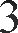 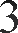 Основныесоревнования1122Соревновательныепоединки-510152025Спортивная деятельностьСостояниеТренировочнаяТревожность, неуверенностьПредсоревновательнаяВолнение, стартовая лихорадка, Стартовая апатияСоревновательнаяМобильность, мертвая точка, второе дыханиеПосле соревновательнаяФрустрация, воодушевление, радостьОбъем тренировочной нагрузкиЭтапы и периоды спортивной подготовкиЭтапы и периоды спортивной подготовкиЭтапы и периоды спортивной подготовкиЭтапы и периоды спортивной подготовкиЭтапы и периоды спортивной подготовкиЭтапы и периоды спортивной подготовкиЭтапы и периоды спортивной подготовкиЭтапы и периоды спортивной подготовкиОбъем тренировочной нагрузкиЭтап начальной подготовкиЭтап начальной подготовкиТренировочный этап (этап спортивной специализации)Тренировочный этап (этап спортивной специализации)Тренировочный этап (этап спортивной специализации)Этап совершенствованияспортивного мастерстваЭтап совершенствованияспортивного мастерстваОбъем тренировочной нагрузкиДо годаСвыше годаДо двух летСвыше двух летКоличество часов в неделю6910142121Количество тренировок в неделю33461111Общее количество часов в год26031262493610921092Общее количество тренировок в год156156208312572572NВидытренировочных сборовПредельная продолжительностьтренировочных сборов по этапам спортивной подготовки(количество дней)Предельная продолжительностьтренировочных сборов по этапам спортивной подготовки(количество дней)Предельная продолжительностьтренировочных сборов по этапам спортивной подготовки(количество дней)Предельная продолжительностьтренировочных сборов по этапам спортивной подготовки(количество дней)Оптимальное число сборовNNЭтап начальной подготовкиТренировочный этап (этап спортивной специализации)Этап совершенствования спортивногоЭтап высшего спортивного мастерства1 Тренировочные сборы1 Тренировочные сборы1 Тренировочные сборы1 Тренировочные сборы1 Тренировочные сборы1 Тренировочные сборы1 Тренировочные сборы1.1По подготовке к международным спортивным соревнованиям182121Определяетсяорганизацией, осуществляющей спортивную подготовку1.2по подготовкек чемпионатам, кубкам, первенствам России1418211.3По подготовке к другимвсероссийским спортивным соревнованиям1418181.4По подготовке кофициальным спортивным соревнованиям субъекта Российской Федерации1414142 Специальные тренировочные сборы2 Специальные тренировочные сборы2 Специальные тренировочные сборы2 Специальные тренировочные сборы2 Специальные тренировочные сборы2 Специальные тренировочные сборы2 Специальные тренировочные сборы2.1По общейфизической или специальной физической подготовке-141818Не менее 70%от состава группылиц, проходящих спортивную подготовку2.2Восстановительные-До 14 днейДо 14 днейДо 14 днейОпределяетсяорганизацией, осуществляющейспортивную подготовку2.3Длякомплексного медицинского обследования-До 5 дней но не более 2 раз в годДо 5 дней но не более 2 раз в годДо 5 дней но не более 2 раз в годВ соответствии с планом комплексного медицинского обследования2.4В каникулярныйпериодДо 21 дняподряди не более 2 разВ ГОДДо 21 дняподряди не более 2 разВ ГОД-Не менее 60% от состава группы лиц, проходящих спортивную подготовку2.5Просмотровые(для зачисления в профессиональн ые образовательные организации, осуществляющие деятельность в области физической культуры и спорта)-До 60 днейДо 60 дней-В соответствиис правилами приема вобразовательнуюорганизацию, осуществляющуюдеятельность в области физической культуры испортаNп/пНаименование оборудования, спортивногоинвентаряЕдиницаизмеренияКоличествоизделий1.Брусья навесные для гимнастической стенкиштук22.Гири спортивные (16, 24, 32 кг)комплект23.Гонгштук14.Доска информационнаяштук15.Зеркало (2x3 м)штук16.Канат для лазаньяштук27.Кушетка массажнаяштук18.Манекены тренировочныештук89.Мат гимнастическийштук610.Мяч баскетбольныйштук211.Мяч волейбольныйштук212.Мяч для регбиштук213.Мяч набивной (медицинбол) от 1 до 5 кгкомплект214.Мяч футбольныйштук215.Напольное покрытие татамикомплект116.Hacoc универсальный (для накачиванияспортивных мячей)штук117.Резиновые амортизаторыштук1018.Секундомер электронныйштук319.Скамейка гимнастическаяштук420.Стенка гимнастическая (секция)штук821.Тренажер кистевойштук1622.Тренажер универсальный малогабаритныйштук123.Турник навесной для гимнастической стенкиштук224.Урна-плевательницаштук225.Электронные весы до 150 кгштук1Спортивная экипировка, передаваемая в индивидуальное пользованиеСпортивная экипировка, передаваемая в индивидуальное пользованиеСпортивная экипировка, передаваемая в индивидуальное пользованиеСпортивная экипировка, передаваемая в индивидуальное пользованиеСпортивная экипировка, передаваемая в индивидуальное пользованиеСпортивная экипировка, передаваемая в индивидуальное пользованиеСпортивная экипировка, передаваемая в индивидуальное пользованиеСпортивная экипировка, передаваемая в индивидуальное пользованиеСпортивная экипировка, передаваемая в индивидуальное пользованиеСпортивная экипировка, передаваемая в индивидуальное пользованиеСпортивная экипировка, передаваемая в индивидуальное пользованиеСпортивная экипировка, передаваемая в индивидуальное пользованиеN п/пНаименование  спортивной экипировки индивидуального пользованияЕдиница измеренияРасчетная единицаЭтапы спортивной подготовкиЭтапы спортивной подготовкиЭтапы спортивной подготовкиЭтапы спортивной подготовкиЭтапы спортивной подготовкиЭтапы спортивной подготовкиЭтапы спортивной подготовкиЭтапы спортивной подготовкиЭтап начальнойподготовкиЭтап начальнойподготовкиТренировоч-ный этап (этап спортивной специализации)Тренировоч-ный этап (этап спортивной специализации)ЭтапСовершенствования спортивного мастерстваЭтапСовершенствования спортивного мастерстваЭтап высшегоспортивного мастерстваЭтап высшегоспортивного мастерстваколичествоСрок экспуатации (лет)количествоСрок экспуатации (лет)количествоСрок экспуатации (лет)количествоСрок экспуатации (лет)1.Дзюдогабелаякомплектназанимающегося1211112.ДзюдогаСИНЯЯкомплектназанима ющегося1211113.Пояс "дзюдо"штукназанимающегося--1211114.Футболкабелого цвета (для женщин)штукназанимающегося21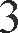 1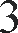 1Этапы спортивной подготовкиЭтапы спортивной подготовкиЭтапы спортивной подготовкиТребования к уровню подготовкиТребования к уровню подготовкиНазваниеПериодПродолжительностьРезультаты выполнения этапных нормативовСпортивный разряд или звание12345НПНПДо одного года (с 7 лет)1-й годВыполнение нормативов по ОФП, СФП и технической подготовке (комплекс технических действий, перечисленных в табл. 15 и 16) для перевода (зачисления) в группу НП 2-го года обученияБелый поясНПНПСвыше одного года (9-10 лет)2-й годВыполнение нормативов по ОФП, СФП и технической подготовке (комплекс технических действий, перечисленных в табл. 18 и 19) для перевода (зачисления) в группу НП 3-го года обучения3 юношеский разряд, Желтый поясНПНПСвыше одного года (9-10 лет)3-й годВыполнение нормативов по ОФУІ, СФП и технической подготовке (комплекс технических действий, перечисленных в табл. 21 и 22) для перевода (зачисления) в группу ТГ 1-го года обучения2-1 юношеский разряд, оранжевый поясТГНачальной спортивной специализации(11-12 лет)1-й годВыполнение нормативов по ОФП, СФП и технической подготовке (комплекс технических действий, перечисленных в табл. 25 и 26) для перевода (зачисления) в группу ТГ 2-го года обучения3 разряд зеленый поясТГ12-13 лет2-й годВыполнение нормативов по ОФП, СФП и технической подготовке (комплекс технических действий, перечисленных в табл. 25,26 и 27) для перевода (зачисления) в  группу ТГ 3-го года обучения2 разряд, Зеленый-синий поясаТГ13-14 лет3-й годВыполнение нормативов по ОФП, СФП и техническойподготовке (комплекс технических действий, перечисленных в табл. 29-30) для перевода(зачисления) в группу ТГ 4-го года обучения1 разряд, синий поясТГУглубленной спортивной специализации(14-15 лет)4-й годВыполнение нормативов по ОФП, СФП и технической подготовке (комплекс технических действий, перечисленных в табл. 29-30 и 31-32) для перевода (зачисления) в группу ТГ 5-го года обученияКМС, Коричневый поясТГ16-17 лет5-й годВыполнение нормативов по ОФУІ, СФП итехническому мастерству (комплекс технических действий, перечисленных в табл. 31-32 и 33) для перевода (зачисления) в группу совершенствования спортивного мастерстваКМСCCСовершенствования спортивного мастерства (с 17 лет) ВесьпериодВыполнение нормативов по ОФУІ, СФП итехническому мастерству (комплекс технических действий, перечисленных в табл. 35-36) для перевода (зачисления) в группу высшего спортивного мастерстваВиды спортивных соревнований, поединковВиды спортивных соревнований, поединковЭтапы и периоды спортивной подготовки, количество соревнований, поединковЭтапы и периоды спортивной подготовки, количество соревнований, поединковЭтапы и периоды спортивной подготовки, количество соревнований, поединковЭтапы и периоды спортивной подготовки, количество соревнований, поединковЭтапы и периоды спортивной подготовки, количество соревнований, поединковЭтапы и периоды спортивной подготовки, количество соревнований, поединковЭтапы и периоды спортивной подготовки, количество соревнований, поединковЭтапы и периоды спортивной подготовки, количество соревнований, поединковЭтапы и периоды спортивной подготовки, количество соревнований, поединковЭтапы и периоды спортивной подготовки, количество соревнований, поединковЭтапы и периоды спортивной подготовки, количество соревнований, поединковВиды спортивных соревнований, поединковВиды спортивных соревнований, поединковЭтапначальной подготовкиЭтапначальной подготовкиЭтапначальной подготовкиТренировочныйэтап (этап спортивной специализации)Тренировочныйэтап (этап спортивной специализации)Тренировочныйэтап (этап спортивной специализации)Тренировочныйэтап (этап спортивной специализации)ЭтапСовершенствования спортивного мастерстваЭтапСовершенствования спортивного мастерстваЭтапвысшего спортивного мастерстваЭтапвысшего спортивного мастерстваВиды спортивных соревнований, поединковВиды спортивных соревнований, поединковДогодаСвышегодаСвышегодаДодвух летДодвух летСвышедвух летСвышедвух летЭтапСовершенствования спортивного мастерстваЭтапСовершенствования спортивного мастерстваЭтапвысшего спортивного мастерстваЭтапвысшего спортивного мастерстваОтборочныесоревнованияОтборочныесоревнования1122333333ОсновныесоревнованияОсновныесоревнования11112222СоревновательныепоединкиСоревновательныепоединки-551010151520202525Таблица 10 Нормативы максимального объема тренировочной нагрузкиТаблица 10 Нормативы максимального объема тренировочной нагрузкиТаблица 10 Нормативы максимального объема тренировочной нагрузкиТаблица 10 Нормативы максимального объема тренировочной нагрузкиТаблица 10 Нормативы максимального объема тренировочной нагрузкиТаблица 10 Нормативы максимального объема тренировочной нагрузкиТаблица 10 Нормативы максимального объема тренировочной нагрузкиТаблица 10 Нормативы максимального объема тренировочной нагрузкиТаблица 10 Нормативы максимального объема тренировочной нагрузкиТаблица 10 Нормативы максимального объема тренировочной нагрузкиТаблица 10 Нормативы максимального объема тренировочной нагрузкиТаблица 10 Нормативы максимального объема тренировочной нагрузкиТаблица 10 Нормативы максимального объема тренировочной нагрузкиОбъем тренировочной нагрузкиЭтапы и периоды спортивной подготовкиЭтапы и периоды спортивной подготовкиЭтапы и периоды спортивной подготовкиЭтапы и периоды спортивной подготовкиЭтапы и периоды спортивной подготовкиЭтапы и периоды спортивной подготовкиЭтапы и периоды спортивной подготовкиЭтапы и периоды спортивной подготовкиЭтапы и периоды спортивной подготовкиЭтапы и периоды спортивной подготовкиЭтапы и периоды спортивной подготовкиЭтапы и периоды спортивной подготовкиОбъем тренировочной нагрузкиЭтап начальной подготовкиЭтап начальной подготовкиЭтап начальной подготовкиЭтап начальной подготовкиЭтап начальной подготовкиТренировочный этап(этап спортивной специализации)Тренировочный этап(этап спортивной специализации)Тренировочный этап(этап спортивной специализации)Тренировочный этап(этап спортивной специализации)Этап совершенствования спортивного мастерстваЭтап совершенствования спортивного мастерстваОбъем тренировочной нагрузкиДогодаДогодаДогодаСвышегодаСвышегодаДодвух летДодвух летСвышедвух летСвышедвух летЭтап совершенствования спортивного мастерстваЭтап совершенствования спортивного мастерстваКоличествочасов в неделю66699101014142121Количествотренировок в неделю3333344661111Общееколичество часов в год26026026031231262462493693610921092Общееколичество тренировок в год156156156156156208208312312572572N п/пВиды тренировочных сборовПредельная продолжительность тренировочных сборов по этапам спортивной подготовки(количество дней)Предельная продолжительность тренировочных сборов по этапам спортивной подготовки(количество дней)Предельная продолжительность тренировочных сборов по этапам спортивной подготовки(количество дней)Предельная продолжительность тренировочных сборов по этапам спортивной подготовки(количество дней)Оптимальное числоЭтапНачальной подготовкиТренировочный этап (этап спортивной специализации)Этапсовершенствования спортивного мастерстваЭтапВысшего спортивного мастерства1.Тренировочные сборы1.Тренировочные сборы1.Тренировочные сборы1.Тренировочные сборы1.Тренировочные сборы1.Тренировочные сборы1.Тренировочные сборы1.1По подготовке182121Определяетсякорганизацией,международнымосуществляющеспортивным соревнованиямй спортивную подготовку1.2По подготовке141821к чемпионатам,кубкам,первенствамРоссии1.3По подготовке141818к другимвсероссийским спортивным соревнованиям1.4По подготовке кофициальным спортивным соревнованиям субъекта Российской Федерации1414142. Специальные тренировочные c6oры2. Специальные тренировочные c6oры2. Специальные тренировочные c6oры2. Специальные тренировочные c6oры2. Специальные тренировочные c6oры2. Специальные тренировочные c6oры2. Специальные тренировочные c6oры2.1По общейфизической или специальной физической подготовке141818Не менее 70%от состава группылиц, проходящих спортивную подготовку2.2ВосстановительныеДо 14 днейДо 14 днейДо 14 днейОпределяетсяорганизацией, осуществляющейспортивную подготовку2.3Длякомплексного медицинского обследования-До 5 дней но не более 2 раз в годДо 5 дней но не более 2 раз в годДо 5 дней но не более 2 раз в годВ соответствиис планомкомплексного медицинского обследования2.4В каникулярныйпериодДо 21 дняподряди не более 2 разв годДо 21 дняподряди не более 2 разв год-Не менее 60%от состава группылиц, проходящих спортивную подготовку2.5Просмотровые(для зачисления в профессиональные образовательные организации, осуществляющие деятельность в области физической культуры и спорта)До 60 днейДо 60 днейВ соответствиис правилами приема вобразовательнуюорганизацию, осуществляющую деятельность в области физической культуры и спортаВиды педагогического контроляСроки (в соответствии с индивидуальным планом спортивной подготовки)Показатели оценкиМетоды педагогического контроляКонтроль надтренировочными и соревновательными нагрузкамиоперативный;текущий;этапныйспециализированнаянагрузка;- координационная сложность нагрузки;- направленность нагрузки;величина нагрузки;- сбор мненийспортсменов и тренеров;анализ рабочей документации тренировочного процесса;педагогические наблюдения во время тренировки и соревнований;определение и регистрация показателей тренировочной деятельности;тестирование различных сторонКонтроль надфизической подготовленностью- этапный- уровень развитияфизических способностей- сбор мненийспортсменов и тренеров;анализ рабочей документации тренировочного процесса;педагогические наблюдения во время тренировки и соревнований;определение и регистрация показателей тренировочной деятельности;тестирование различных сторонподготовленности спортсменов и др.Контроль надтехнической подготовленностьютекущий,этапный- объем техники;- разносторонность техники;- эффективность техники;- освоенностьподготовленности спортсменов и др.ВидыПсихологическиеНаправление использования данныхпсихологическогоособенностипсихологического контроля вконтроляспортсменов,подготовке спортсменовсоставляющиепредмет контроляУглубленныйспециализированный контроль (ежегодно)- социально-психологический статус в команде;- направленность личности, ведущие отношения, мотивация;- свойства нервной системы и темпераментаспортивная ориентация и отбор вкоманду;индивидуализация многолетнего и годичного планирования;- формирование индивидуального стиля деятельности;- выбор индивидуально оптимальной стратегии подготовкиЭтапный контроль(в соответствии сПланом спортивнойподготовки)- относительнопостоянные конфликтыи состояния;- психические процессы и регуляторные функцииопределение индивидуальнооптимальной тактики педагогическихвоздействий;разработка индивидуальных модельных характеристик психологической подготовленности- выделение лиц, нуждающихся в психопрофилактике и психорегуляцииТекущий контроль(ежемесячно)- активность -актуальные эмоциональные состояния- определение индивидуальноадекватных средств психологической подготовки;- экстренная коррекция заданий и требований к спортсменуОперативный контроль(в процессе тренировочных занятий)- состояниянепосредственной психической готовности к действию- экстренная коррекция эмоциональногосостояния и уровня активности№ п/пСредства подготовкиМесяцыМесяцыМесяцыМесяцыМесяцыМесяцыМесяцыМесяцыМесяцыМесяцыМесяцыМесяцыИтого№ п/пСредства подготовки123456789101112ИтогоІ.Практическаяподготовка2019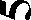 20202020202381.Ходьба11111-221111132.Равновесие21111---12-2113.Бег334435553232424.Лазание12112---1--195.Прыжки212222222122226.Имитационныеупражнения121123-3-111167.Общеразвиваю-щие упражнения323323563333398.Ориентирование впространстве11111---111189.Акробатическиеупражнения22222---33332210.Висы, vпopы--11-233-1111311.Подвижные игры55534444-54-43II.Теоретическаяподготовка211112--2222161.Нравственнаяподготовка111142.Эстетическаяподготовка1123.Интеллектуальнаяподготовка111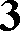 4.Основы знаний оздоровье11111117III.Контроль зафизической подготовленностью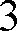 6ИТОГОИТОГО222022221922212122222225260бросок скручиваниемвокруг бедра*Обучающий видео материал к данной технике: http://www.eju.net/judo-video*Либо приложение в Аppstore: IJF Аppуки гошиuki goshiОтхват*Обучающий видео материал к данной технике: http://www.eju.net/judo-video*Либо приложение в Аppstore: IJF Аppo сото гариО soto gariудержание сбокухон кэса гатамэhon kesa gatameудержание поперёкёко шихо гатамэkuzure kesa gatame№п/пВидыподготовкиМесяцыМесяцыМесяцыМесяцыМесяцыМесяцыМесяцыМесяцыМесяцыМесяцыМесяцыМесяцыВтого№п/пВидыподготовки123456789101112Втого1.Основытехники дзюдо10121012612135101210121242.Основытактики дзюдо223448522222383.Общаяфизическая подготовка8665444118888804.Специальнаяфизическаяподготовка222222222228305.Волеваяподготовка222222126.Нравственнаяподготовка22267.Теория иметодика освоения дзюдо22222108.Соревнова-тельнаяподготовка3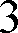 69.Зачетныетребования336ИТОГОИТОГО262428232326262626262632312Боковая подсечка подвыставленную ногу*Обучающий видео материал к данной технике: http://www.eju.net/judo-video*бобо приложение в AppStore:IJF Appдэ аши бараиde ashi baraiПодсечка в колено подотставленную ногухидза гурумаhiza gurumaудержание со стороны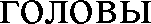 ками шихо гатамэkami shiho gatameудержание сбоку с захватомиз-под рукикуцурэ кэса гатамэkuzure kesa gatame№п/пВидыподготовкиМесяцыМесяцыМесяцыМесяцыМесяцыМесяцыМесяцыМесяцыМесяцыМесяцыМесяцыМесяцыВтого№п/пВидыподготовки123456789101112Втого1.Основы техникидзюдо1010910612135101210121192.Основы тактикидзюдо244648522222433.Общаяфизическая подготовка7665444107777744.Специальнаяфизическая подготовка322222293333365.Волеваяподготовка222222126.Нравственнаяподготовка22267.Теория иметодикаосвоения дзюдо22222108.Соревнова-тельная подготовка369.Зачетныетребования36ВТОГОВТОГО262428232326262626262632312передняя подножкатаи отошиtai otoshiзацеп изнутри голеньюo учи гариo uchi gariбросок через бедроподбивомo гошиo goshiудержание сбоку с захватом своей ногимакура кэса гатамэmakura kesa gatameобратное удержаниесбокууширо кэса гатамэushiro kesa gatame№ п/пВиды подготовкиМесяцыМесяцыМесяцыМесяцыМесяцыМесяцыМесяцыМесяцыМесяцыМесяцыМесяцыМесяцыИтого№ п/пВиды подготовки123456789101112Итого1.Основы техникидзюдо101210126121358108101162.Основы тактикидзюдо223448524444463.Общаяфизическаяподготовка7555444116667704.Специальнаяфизическая подготовка333222284443405.Волеваяподготовка222222126.Нравственнаяподготовка22267.Теория иметодика освоения дзюдо22222108.Соревнова-тельнаяподготовка369.Зачетныетребования36ИТОГОИТОГО262626292324282326262629312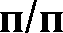 МесяцыМесяцыМесяцыМесяцыМесяцыМесяцыМесяцыМесяцыМесяцыМесяцыМесяцыМесяцыИтого123456789101112ИтогоІ. Теоретическая подготовкаІ. Теоретическая подготовкаІ. Теоретическая подготовкаІ. Теоретическая подготовкаІ. Теоретическая подготовкаІ. Теоретическая подготовкаІ. Теоретическая подготовкаІ. Теоретическая подготовкаІ. Теоретическая подготовкаІ. Теоретическая подготовкаІ. Теоретическая подготовкаІ. Теоретическая подготовка1.1Техника безопасности2241.2.Правиласоревнований1.3.Гигиена ипрофилактика травматизма2241.4.Краткая история видаспорта2241.5.Краткие сведения остроении человека2241.6.Морально-психологическая подготовка2241.7.Анализ соревнований111141.8.Методикасамостоятельной тренировки224II.Практическая подготовкаII.Практическая подготовкаII.Практическая подготовкаII.Практическая подготовкаII.Практическая подготовкаII.Практическая подготовкаII.Практическая подготовкаII.Практическая подготовкаII.Практическая подготовкаII.Практическая подготовкаII.Практическая подготовкаII.Практическая подготовка2.1Общая физическаяподготовка13131211118913121113111372.2.Специальнаяфизическая подготовка14141412128915121113101442.3.Технико-тактическаяподготовка2222242220141426242323262602.4.Психологическаяподготовка2222222142.5.Восстановительныемероприятия22222102.6.Контрольныеиспытания2242.7.Участие всоревнованиях2222222222202.8.Сvдейская практика224ИТОГОИТОГО695355495134365465505355624чистый бросок черезспинуиппон сеой нагэippon seoi nageподхват бедром под две ногихараи гошиharai goshiбросок через бедро сзахватом отворотацури коми гошиtsuri komi goshiзадняя подсечкако сото гариko soto gariудержание поперёк сзахватом рукикузурэ ёко шихо гатамэkuzure yoko shiho gatameудержание со стороныголовы с захватом рукикузурэ ками шихогатамэkuzure kami shiho gatameудержание верхом сзахватом рукикузурэ татэ шихо гатамэkuzure tate shiho gatame*Обучающий видео материал к данной технике: http://www.eju.net/judo-video*Либо приложение в Аppstore: IJF Аpp*Обучающий видео материал к данной технике: http://www.eju.net/judo-video*Либо приложение в Аppstore: IJF Аpp*Обучающий видео материал к данной технике: http://www.eju.net/judo-video*Либо приложение в Аppstore: IJF Аppбросок через спинуэри сэой нагэeri seoi nageбросок через спинуморотэ сэой нагэmorote seoi nageбросок через спинузахватом руки под плечосото макикомиsoto makikomiбросок через бедрозахватом за два рукавасодэ цури коми гошиsode tsuri komi goshiМесяцыМесяцыМесяцыМесяцыМесяцыМесяцыМесяцыМесяцыМесяцыМесяцыМесяцыМесяцыИтого123456789101112ИтогоІ. Теоретическая подготовкаІ. Теоретическая подготовкаІ. Теоретическая подготовкаІ. Теоретическая подготовкаІ. Теоретическая подготовкаІ. Теоретическая подготовкаІ. Теоретическая подготовкаІ. Теоретическая подготовкаІ. Теоретическая подготовкаІ. Теоретическая подготовкаІ. Теоретическая подготовкаІ. Теоретическая подготовка1.1Техника безопасности2241.2.Правиласоревнований2241.3.Гигиена ипрофилактика травматизма2241.4.Краткая история видаспорта2241.5.Краткие сведения остроении человека3251.6.Морально-психологическая подготовка251.7.Анализ соревнований1111151.8.Методикасамостоятельной тренировки2226II. Практическая подготовкаII. Практическая подготовкаII. Практическая подготовкаII. Практическая подготовкаII. Практическая подготовкаII. Практическая подготовкаII. Практическая подготовкаII. Практическая подготовкаII. Практическая подготовкаII. Практическая подготовкаII. Практическая подготовкаII. Практическая подготовка2.1Общая физическаяподготовка1717191717101317181917171982.2.Специальнаяфизическая подготовка1919191616121421202118212162.3.Технико-тактическаяподготовка3939353534212336323535384022.4.Психологическаяподготовка3223232222232.5.Восстановительныемероприятия2222222142.6.Контрольныеиспытания362.7.Участие всоревнованиях3333302.8.Сvдейская практика232310ИТОГОИТОГО998279758248547791857589936подхват под одну ногуучи матаuchi mataбросок через голову супором стопой в животтомоэ нагэtomoe nageбоковая подножка напятке (седом)ёко отошиyoko otoshiтехника кansetzu wazaтехника кansetzu wazaтехника кansetzu wazaрычаг локтя захватомруки между ногудэ хишиги джуджигатамэude hishigi juji gatameудэ гатамэude gatameрычаг локтя захватомруки подмышкуваки гатамэwaki gatameузел локтяудэ гарамиude garami*Обучающий видео материал к данной технике: http://www.eju.net/judo-video*Либо приложение в Аppstore: IJF Аpp*Обучающий видео материал к данной технике: http://www.eju.net/judo-video*Либо приложение в Аppstore: IJF Аpp*Обучающий видео материал к данной технике: http://www.eju.net/judo-video*Либо приложение в Аppstore: IJF Аppзацеп снаружи голеньюко сото гакэko soto gakeподсад бедром и голеньюизнутриханэ гошиhaпe goshiбросок через головуподсадом голенью с захватом туловищасуми гаэшиsumi gaeshiзадняя подножка напятке (седом)тани отошиtani otoshiтехника shime wazaтехника shime wazaтехника shime wazaкоши джимэkoshi jimeудушение захватомголовы и руки ногамисанкаку джимэsankaku jimeудушение сзади двумяотворотамиокури эри джимэokuri eri jimeудушение сзадиотворотом, выключаяката ха джимэkata ha jimeтехника shime wazaтехника shime wazaтехника shime wazaудушение спереди,скрещивая руки (одна ладонь вверх, другая вНИзката джуджи джимэkata juji jimeудушение спереди,скрещивая руки (ладони вверх)гяку джуджи джимэgyaku juji jimeудушение спереди,скрещивая руки (ладони вниз)нами джуджи джимэname juji jimeудушение спередиотворотом ипредплечьем вращениемсодэ гурума джимэsode guruma jime*Обучающий видео материал к данной технике: http://www.eju.net/judo-video*Либо приложение в Аppstore: IJF Аpp*Обучающий видео материал к данной технике: http://www.eju.net/judo-video*Либо приложение в Аppstore: IJF Аpp*Обучающий видео материал к данной технике: http://www.eju.net/judo-video*Либо приложение в Аppstore: IJF Аpp№п/пВиды подготовкиМесяцыМесяцыМесяцыМесяцыМесяцыМесяцыМесяцыМесяцыМесяцыМесяцыМесяцыМесяцы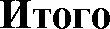 №п/пВиды подготовки123456789101112І. Теоретическая подготовкаІ. Теоретическая подготовкаІ. Теоретическая подготовкаІ. Теоретическая подготовкаІ. Теоретическая подготовкаІ. Теоретическая подготовкаІ. Теоретическая подготовкаІ. Теоретическая подготовкаІ. Теоретическая подготовкаІ. Теоретическая подготовкаІ. Теоретическая подготовкаІ. Теоретическая подготовка1.1Техника безопасности361.2.Правиласоревнований61.3.Краткие сведения остроении и функций организма361.4.Физиологическиеосновы тренировки361.5.Планирование подготовки361.6.Техника и тактика2271.7.Контроль засоревновательной и тренировочной деятельностью11111161.8.Анализ соревнований222281.9.Методикасамостоятельной тренировки227II. Практическая подготовкаII. Практическая подготовкаII. Практическая подготовкаII. Практическая подготовкаII. Практическая подготовкаII. Практическая подготовкаII. Практическая подготовкаII. Практическая подготовкаII. Практическая подготовкаII. Практическая подготовкаII. Практическая подготовкаII. Практическая подготовка2.1Общая физическаяподготовка141413121281012121412131462.2.Специальная физическая подготовка3232333129232531323432303643642.3.Технико-тактическаяподготовка6464656554495361626363657287282.4.Психологическаяподготовка55444333545550502.5.Восстановительныемероприятия2226642226262.6.Контрольныеиспытания3662.7.Участие всоревнованиях666666666660602.8.Сvдейская практика36361818ИTOГOИTOГO145124121126120959711114012712013014561456подхват под две ноги с захватом руки под плечохараи макикомиharai makikomiподхват изнутри сзахватом руки под плечоучи мата макикомиuchi mata makikomiотхват с захватом рукипод плечоo сото макикомиo soto makikomiбросок через ногускручиваниемаши гурумаashi gurumaпередняя подножка напятке седомуки вадзаuki wazaбросок через головуподсадом голенью с захватом пояса сверхухиккоми гаэшиhikkomi gaeshiбросок через грудь седомёко гурумаyoko gurumaподсад опрокидываниемот броска через бедроуширо  гошиushiro goshiбросок через грудьпрогибомура нагэura nageбросок через плечи«мельница»ката гурумаkata gurumaбоковой перевороттэ гурумаte gurumaбросок захватом двух ногморотэ гариmorote gariбросок захватом ноги заподколенный сгибкучики даошиkuchiki daoshiТаблица 36техника сковывающих действий(katame waza)Таблица 36техника сковывающих действий(katame waza)Таблица 36техника сковывающих действий(katame waza)техника kansetzu wazaтехника kansetzu wazaтехника kansetzu wazaрычаг локтя черезпредплечье в стойкеудэ хишиги тэ гатамэude hishigi te gatameрычаг локтя внутрь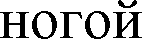 удэ хишиги аши гатамэude hishigi ashi gatameрычаг локтя захватомголовы и руки ногамиудэ хишиги санкакугатамэude hishigi sankakugatameтехника shime wazaудушение сзади плечоми предплечьемхадака джимэhadaka jimeудушение спередипредплечьемкататэ джимэkatate jimeудушение спереди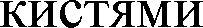 рётэ джимэryote jimeцуккоми джимэtsukkomi jime*Обучающий видео материал к данной технике: http://www.eju.net/judo-video*Либо приложение в Аppstore: IJF Аpp*Обучающий видео материал к данной технике: http://www.eju.net/judo-video*Либо приложение в Аppstore: IJF Аpp*Обучающий видео материал к данной технике: http://www.eju.net/judo-video*Либо приложение в Аppstore: IJF АppФизические качества и телосложениеУровень влиянияСкоростные способности3Мышечная сила3Вестибулярная устойчивость2Выносливость3Гибкость2Координационные способности3Телосложение1Условные обозначения, использованные в таблице:3- значительное влияние; 2 - среднее влияние; 1- незначительное влияние.Условные обозначения, использованные в таблице:3- значительное влияние; 2 - среднее влияние; 1- незначительное влияние.Приложение 1№   ппКонтрольные  упражненияЭтап начальной  подготовкиЭтап начальной  подготовкиЭтап начальной  подготовкиУчебно-тренировочный  этапУчебно-тренировочный  этапУчебно-тренировочный  этапУчебно-тренировочный  этапУчебно-тренировочный  этап№   ппКонтрольные  упражнения12312345Сгибание  и  разгибание  рук        в упоре  лежа на полу (раз)1012152025303540Прыжок  в длину  с места (см)120135150160170180190200Стоя ровно, на одной ноге, руки на поясе. Фиксация положения (сек)101214-----Наклон вперед из положения стоя с выпрямленными ногами на полу (коснуться пола пальцами рук)++++++++Челночный  бег 3х10 м (сек)---109,79,49,18,8Подтягивание из виса на  перекладине  (раз)---1013161921Подъем выпрямленных ног из виса на гимнастической стенке в положение «угол»---68101112Бег  30 м (сек)     5.65.45.2-----Бег  60 м (сек)---98,88,68,48,2Подъем  туловища, лежа  на спине   (раз)  568-----Подъем  туловища, лежа  на спине за 20с   (раз)1214161820Бег 1500 м (мин)---+++++Технико-тактическая подготовкаСоответствие  степени КЮСоответствие  степени КЮСоответствие  степени КЮСоответствие  степени КЮСоответствие  степени КЮСоответствие  степени КЮСоответствие  степени КЮСоответствие  степени КЮТренировочный этап юноши (кг)Тренировочный этап юноши (кг)Тренировочный этап юноши (кг)46, 50, 55, 6066, 73, 8190, 100, 100+№   ппКонтрольные  упражненияЭтап начальной  подготовкиЭтап начальной  подготовкиЭтап начальной  подготовкиУчебно-тренировочный  этапУчебно-тренировочный  этапУчебно-тренировочный  этапУчебно-тренировочный  этапУчебно-тренировочный  этап№   ппКонтрольные  упражнения12312345Сгибание  и  разгибание  рук        в упоре  лежа на полу (раз)35101520253035Прыжок  в длину  с места (см)120135150160165170175180Стоя ровно, на одной ноге, руки на поясе. Фиксация положения (сек)101214----Наклон вперед из положения стоя с выпрямленными ногами на полу (коснуться пола пальцами рук)++++++++Челночный  бег 3х10 м (сек)---10,510,29,99,69,3Подтягивание из виса на низкой перекладине  (раз)---1112131415Подъем выпрямленных ног из виса на гимнастической стенке в положение «угол»---45678Бег  30 м (сек)     5.65.45.2----Бег  60 м (сек)---98,88,68,48,2Подъем  туловища, лежа  на спине   (раз)  568-----Подъем  туловища, лежа  на спине за 20с   (раз)1012141618Поднимание  ног из виса  на перекладине  до  уровня  хвата   руками---6891112Бег 1000 м (мин)---+++++Технико-тактическая подготовкаСоответствие  степени КЮСоответствие  степени КЮСоответствие  степени КЮСоответствие  степени КЮСоответствие  степени КЮСоответствие  степени КЮСоответствие  степени КЮСоответствие  степени КЮТренировочный этап девушки (кг)Тренировочный этап девушки (кг)Тренировочный этап девушки (кг)40, 44,4852, 57, 6370, 78, 78+ПоказателиПоказателиНП-1НП-2НП-3НП-3ТГ-1ТГ-1ТГ-1ТГ-2ТГ-3ТГ-4ТГ-5ДзюдоДзюдоДзюдоДзюдоДзюдоДзюдоДзюдоДзюдоДзюдоДзюдоДзюдоДзюдоДзюдоВозраст7-97-99-1010-1110-1111-1212-1312-1312-1313-1414-1516-17Разряд или нормативОФПОФПОФПСФПБелый поясОФПСФПБелый поясIIIюЖелтый поясIIю- Iю Оранжевый поясIIю- Iю Оранжевый поясIIIЗеленыйпоясIIIЗеленыйпоясIIЗеленый-Синий поясаIСиний поясКМСКоричневый поясНаполняемость10-2510-2510-2510-2510-256-186-186-186-186-186-186-18Кол-во часов6699910101212141518Количество поединков--55710101212151719№Спортивные соревнованияЭтап начальной подготовкиТренировочный этапТренировочный этап№Спортивные соревнованияСвыше годаДо двух летСвыше двух лет1Контрольные1Контрольные1Контрольные1Контрольные2Отборочные2Отборочные2Отборочные2Отборочные2Отборочные3Основные3Основные3Основные3ОсновныеПервенство Владимирской области среди юниоров и юниорок до 23 лет15-16 январяКовровРоганов А.Ф.УТС по дзюдо среди юниоров и юниорок до 23 лет07-10 январяКовровРоганов А.Ф.Всероссийские соревнования по дзюдо, посвященные памяти ЗР ФК РФ, основателя ШОР С.М.Рыбина22-23 январяРоганов А.Ф.Первенство области по дзюдо среди спортсменов до 15 лет (2007-08г.р.)05-06 февраляКовровРоганов А.Ф.Региональный турнир по дзюдо среди спортсменов 2009-10г.р. на призы ТВЦ «Аладдин»12-13 февраляКовровРоганов А.Ф.Черняев А.Ф.Открытое первенство СШ «Ока» среди мальчиков, посвященное Дню защитника Отечества среди юношей и девушек 2007-08г.р.13 февраляЧерняев А.Ф.УТС по подготовке к первенству ЦФО по дзюдо среди спортсменов до 15 лет.07-11 февраляКовровРоганов А.Ф.Участие во всероссийском турнире памяти Героя России А.И.Голубева16-19 февраляВладимирРоганов А.Ф.Турнир маршала ЧуйковаФевральСеребряные прудыДанилин И.В.Российская Лига дзюдо. 1 этапМартМоскваЧерняев А.Ф.Открытое первенство Рязанской области, посвященное памяти Героя России И.ФилькинаМартРязаньДанилин И.В.Первенство Владимирской области среди спортсменов  до 13 лет (ката-группа) 2009-2010г.р.19-20 мартаКовровРоганов А.Ф.УТС по подготовке к первенству ЦФО по дзюдо среди спортсменов  до 13 лет23-27 мартаКовровРоганов А.Ф.Региональный турнир по дзюдо «Доброград» среди юношей и девушек02-03 апреляДоброградРоганов А.Ф.Открытое первенство СШ «Ока» по дзюдо среди юношей и девушек 2009-2010г.р.АпрельМуромДанилин И.В.Региональный турнир по дзюдо среди юношей и девушек до 14 лет на призы ДЮСШ «Дзюдо-88»АпрельВладимирЧерняев А.Ф.Всероссийские соревнования по дзюдо памяти И.КрасноваАпрельЭлектростальРоганов А.Ф.Чемпионат области по дзюдо среди мужчин и женщин в зачет Спартакиады городов, районов Владимирской области30.04-01.05.КовровРоганов А.Ф.Контрольно-переводные испытанияМайМуромТренеры отделенияТурнир «Золотое кольцо России» на Кубок святого Благоверного  князя Андрея Боголюбского среди юношей и девушек 12-15 лет24-25 маяВладимирДанилин ЧерняевРогановРоссийская Лига дзюдо. 2 этапМайМоскваЧерняев А.Ф.Всероссийские соревнования по дзюдо «Патриот» среди юношей и девушек 2004-06г.р., 2007-08г.р., мальчиков и девочек 2009-10г.р., посвященный празднованию 76 годовщины победы в ВОВ07-09 маяКовровДанилин И.В.Черняев А.Ф.Открытое первенство СШ «Ока» по дзюдоМайМуромЧерняев А.Ф.УТС по подготовке к первенству ЦФО по дзюдо среди спортсменов  до 18 летАвгустКовровский р-но/л «Березка»Роганов А.Ф.Первенство области среди спортсменов до 18 лет10-11 сентябряКовровРоганов А.Ф.УТС по подготовке к первенству ЦФО по дзюдо среди спортсменов  до 21 года13-18 сентябряКовровРоганов А.Ф.Первенство области по дзюдо среди спортсменов до 21 года.10-11 сентябряКовровРоганов А.Ф.Первенство ЦФО по дзюдо среди юношей и девушек до 18 летСентябрьКовровРоганов А.Ф.Региональный турнир памяти  президента Муромской федерации дзюдо  С.Г.Журова по дзюдо среди юниоров  и юниорок до 23 лет.24-25 сентябряМуромРоганов А.Ф.Региональный турнир по дзюдо «Родники»СентябрьИвановоЧерняев А.Ф.Открытое первенство г.Рязань среди юношейОктябрьРязаньДанилин И.В.Открытое первенство СШ «Ока» по дзюдо среди юношей и девушек 2007-08г.р.ОктябрьМуромРоганов А.Ф.Открытый  турнир  по дзюдо памяти Алексея Ганина  среди юношей 2007-08-09г.р.октябрьМуромДанилин И.В.Фестиваль единоборствОктябрьШиловоДанилинРогановПервенство ЦФО по дзюдо среди юниоровоктябрьРоганов А.Ф.Всероссийские соревнования памяти маршала Советского Союза Д.Ф.Устинова  и призы администрации г.Коврова.05-08 ноябряКовровРоганов А.Ф.Всероссийский турнир по дзюдо памяти СенячкинаНоябрьДзержинскРоганов А.Ф.Турнир г. Сергиев Посад памяти В.И.КарпычеваДекабрьСергиев ПосадДанилин И.В.Турнир в честь образования СДЮСШОР «Союз» г.ДзержинскийДекабрьДзержинскийДанилин И.В.Первенство ГК ФСО «Юность России» среди юношей и девушек до 17 лет.ДекабрьПо назначениюДанилин И.В.Роганов А.Ф.Новогодний турнир на призы Деда Мороза среди мальчиков 2009-10  г.р. и моложеДекабрьМуромЧерняев А.Ф.